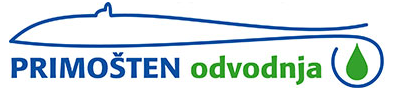 Primošten odvodnja  d.o.o.Sv. Josipa 7, 22202 Primošten, Hrvatska, OIB: 59902363230(dalje u tekstu: Naručitelj)PROJEKTNI ZADATAK ZA USLUGE IZRADEPROJEKTNE, STUDIJSKE I NATJEČAJNE DOKUMENTACIJE ZA IZGRADNJU INFRASTRUKTURE ODVODNJE I PROČIŠĆAVANJA OTPADNIH VODA AGLOMERACIJE PRIMOŠTENZA SUFINANCIRANJE IZ EU FONDOVAPrimošten, rujan 2017. godineOpći dio projektnog zadatkaUvodRepublika Hrvatska je punopravna članica Europske unije od 1.7.2013. godine. U postupku pristupanja Europskoj uniji, država je usvojila pravne standarde Europske unije. Između ostalog, provedeno je usklađivanje Zakona o vodama i Zakona o financiranju vodnoga gospodarstva i podzakonskih propisa kojima se detaljnije uređuje vodno gospodarstvo u Republici Hrvatskoj.Svrha ovog Projekta je poboljšanje vodno-komunalne infrastrukture na uslužnom području javnog isporučitelja vodne usluge Primošten odvodnja d.o.o. u kontekstu provedbe Direktive o pročišćavanju komunalnih otpadnih voda (91/271/EEZ od 21.05.1991.), Direktive o kakvoći vode namijenjene za ljudsku potrošnju (98/83/EZ od 03.11.1998.) i Okvirne direktive o vodama (2000/60/EZ). Područje projekta čini aglomeracija Primošten u istoimenoj općini u Šibensko-kninskoj županiji. Ovim projektnim zadatkom se postavljaju osnovne smjernice za izradu studijske , projektne i natječajne dokumentacije.Očekivani rezultati pripreme studijske i projektne dokumentacije koja je predmet ovog ugovora je omogućavanje pravovremene prijave projekta izgradnje vodno-komunalne infrastrukture aglomeracije Primošten koja omogućuje:Okolišno prihvatljivo zbrinjavanje komunalnih otpadnih voda, tj. poštivanje ciljeva zaštite okolišaOčuvanje (kvantitativno i kvalitativno) vodnih resursa podzemnih voda i okolišaPoboljšanje uvjeta života i razvoj gospodarstvaInstitucionalno jačanje i racionalizaciju poslovanja isporučitelja vodnih usluga Primošten odvodnja d.o.o.Očekivani rezultati pripreme natječajne dokumentacije koja je predmet ovog ugovora je omogućavanje provedbe postupka javne nabave za sve potrebne radove, usluge i opremu.Zakonska regulativaIzvršitelj će u provedbi zadatka poštivati svu važeću i relevantnu zakonsku regulativnu RH i EU koja regulira područja vodnog gospodarstva, zaštite okoliša i prirode te korištenje sredstava EU fondova.Uz uvažavanje regulative, Izvršitelj će sagledati specifičnosti područja na kojem se projekt planira provoditi koje proizlaze iz geografskih, privrednih i socijalnih uvjeta.Korištenje EU fondovaPrema dokumentu „Termini i definicije Direktive o pročišćavanju komunalnih otpadnih voda“, Direktiva 91/271/EEZ je jedan od financijski najzahtjevnijih propisa pravne stečevine Europske unije.Za investiranje u vodno-komunalni sektor Republika Hrvatska može koristiti sredstva Europskog fonda za regionalni razvoj i Kohezijskog fonda. Okončanje ovog projekta čini prijava za sufinanciranje iz Kohezijskog fonda. Operativni program „Konkurentnost i kohezija 2014. - 2020“ kojim je omogućeno sufinanciranje sredstvima predmetnih fondova je prihvaćen od strane EK. Kako bi prijava projekta bila uspješna, izvršitelj će sagledati i uvažiti i slijedeće zahtjeve:Uredbe br. 1300/2013 Europskog parlamenta i Vijeća o Kohezijskom fondu,Uredbe br. 1303/2013 Europskog parlamenta i Vijeća o općim uvjetima korištenja fondova,Operativnog programa „Konkurentnost i kohezija 2014.-2020.“ (OPKK).Izvršitelj će se u svojem radu koristiti smjernicama koje je izdala Europska komisija, posebno Opća uprava za regionalni razvoj i Opća uprava za okoliš:Vodiča za analizu troškova i koristi investicijskih projekata (zadnja verzija).Projektni timHrvatske vode, JLS i Naručitelj će za potrebe praćenja projekta i usvajanja studijske dokumentacije osnovati Projektni tim i imenovati Voditelja projektnog tima. Dužnost Izvršitelja je usko surađivati s Projektnim timom, osigurati stalan kontakt, i biti u stanju promptno napraviti eventualne korekcije na izrađenim dokumentima.Projektni tim će pomoći Izvršitelju u pribavljanju potrebnih podloga, organizaciji radnih sastanaka, eventualnih prezentacija kao i osiguranju potrebnih recenzija. Projektni tim će osigurati i ostalu potrebnu potporu Izvršitelju u realizaciji Ugovora.Projektni tim će također biti zadužen za provjeru i odobravanje predane dokumentacije na temelju kojega, ukoliko projektni tim odluči da predana dokumentacija zadovoljava tražene uvjete, će se izvršiti plaćanje usluge.Naručitelj se obavezuje dostaviti Izvršitelju potrebne ulazne podatke i podloge (s kojima Naručitelj raspolaže) za realizaciju projekta, osigurati potrebne kontakte i pomoć u prikupljanju potrebnih informacija pri jedinicama lokalne samouprave radi obavljanja aktivnosti na projektu.SastanciIzvršitelj je dužan prisustvovati radnim sastancima koji će se održavati tijekom realizacije Ugovora, a na koje će ga pozivati Voditelj projektnog tima ili Naručitelj. Izvršitelj je dužan održati prezentacije pojedinih faza projekta sukladno napredovanju dinamike izrade. Izvršitelj će za potrebe sastanka sudjelovati u pripremi potrebnih dokumenata i prezentacija, sudjelovati na njima te prezentirati svoj rad i projekt općenito.Ostale relevantne informacijeIzvršitelj kroz izradu Studije izvodljivosti mora definirati tehnički obuhvat projekta koji će također biti osnova za izradu projektne dokumentacije za taj obuhvat. Izrada projektne dokumentacije u okviru ovog Ugovora za infrastrukturu koja nije u obuhvatu definiranom Studijom izvodljivosti nije prihvatljivo.Izvršitelj će pri provedbi Ugovora koristiti svu EU i nacionalnu pravnu i administrativnu regulativu od utjecaja na izradu ove studije i projekta u cijelosti.Naručitelj će, na zahtjev Izvršitelja, staviti na raspolaganje svu do sada izrađenu projektnu dokumentaciju, kao i podatke o postojećem stanju sustava javne odvodnje i pročišćavanja otpadnih voda.Ostale relevantni dokumentiNapominje se kako je u provedbi zaseban projekt „Dogradnja i rekonstrukcija sustava odvodnje i pročišćavanja te sustava vodoopskrbe aglomeracije Šibenik“, također sufinanciran od strane EU. Iako se ne radi o istom Korisniku/Naručitelju (Korisnik navedenog projekta je isporučitelj vodnih usluga Vodovod i odvodnja d.o.o. Šibenik), dio zaključaka pripadne Studije izvodljivosti aglomeracije Šibenik bit će nužno usvojiti prilikom izrade studijske dokumentacije aglomeracije Primošten. Ovo se u prvom redu odnosi na usvojeno rješenje zbrinjavanja mulja za cjelokupno šibensko područje putem centralnog postrojenja za solarno sušenje mulja smještenog u neposrednoj blizini Regionalnog centra za gospodarenje otpadom Bikarac.Ciljevi ugovora i očekivani rezultatiPriprema i provedba infrastrukturnih projekata ključna je za postizanje ciljeva Strategije upravljanja vodama, obveza proizašlih iz usklađivanja nacionalnog zakonodavstva s europskim te povlačenje sredstava iz strukturnih fondova Europske Unije.Provođenjem aktivnosti predviđenih ovim projektnim zadatkom stvara se kvalitetna stručna i tehnička osnova za izradu prijedloga i odabira najpovoljnijeg i najisplativijeg rješenja na unapređenju sustava vodoopskrbe i odvodnje koje je u tehničkom, operativnom te ekonomskom i poslovnom smislu usklađivanje sustava vodoopskrbe i odvodnje na uslužnom području Primošten odvodnje d.o.o. sa zahtjevima vodno-komunalnih direktiva, Plana upravljanja vodnim područjima 2016.-2021. i Višegodišnjeg programa gradnje komunalnih vodnih građevina 2014. - 2023.Cilj ovog Ugovora je nastavak razvoja sustava vodoopskrbe i odvodnje koji dovodi do opće društvene koristi (socijalne, financijske, ekonomske i okolišne). Izvršitelj zato treba izraditi studijsku i projektnu dokumentaciju (izradu Studije izvodljivosti, prijavnih obrazaca s prilozima, dokumenata za procjenu utjecaja na okoliš, idejnih i glavnih projekata i ostale potrebne dokumentacije) sukladno regulativi EU, koja će biti pozitivno ocjenjena te prihvaćena za sufinanciranje od strane nadležnih nacionalnih tijela (ili od strane Europske komisije u slučaju velikih projekata – bespovratna sredstva iznad 50 milijuna EUR) iz OPKK. Također, treba izraditi i natječajnu dokumentaciju za provođenje postupka javne nabave, uključno s podrškom prilikom trajanja same javne nabave (upiti ponuditelja).Studija izvodljivosti, dokumenti za procjenu utjecaja na okoliš i projektna prijava u cijelosti trebaju uključivati i korekcije, izmjene i nadopune zatražene od nadležnih nacionalnih tijela, neovisnih recenzenata (JASPERS-a) i/ili Europske komisije tijekom postupka pregleda i prihvaćanja projektne prijave.Postojeći nedostatci i rizici vezani za ispunjavanje EU Direktiva se svode na potrebu usklađenja sustava odvodnje i pročišćavanja otpadnih voda i sustava vodoopskrbe s relevantnim Direktivama, odnosno:Prema  Direktivi  (91/271/EEZ)  o  pročišćavanju  komunalnih  otpadnih  voda,  definirani  su sustavi za prikupljanje i transport otpadnih i ostalih voda, te je ovisno o veličini aglomeracije i vrsti recipijenta (osjetljivost područja) definiran potreban stupanj i parametri pročišćavanja za UPOV.  Prema Direktivi o kakvoći vode namijenjenoj za ljudsku potrošnju (98/83/EZ) potrebno je posebno zadovoljiti standarde kvalitete (cl.5), točke usklađenosti (cl.6),  praćenje parametara kvalitete i moguća odstupanja (cl.7, 8 i 9), kao i sve ostale odredbe i parametre pripadajućih priloga. Čl.2. definira također da  se  opskrba mora  osigurati  za  sve  zone  u  kojima  se  nalazi  iznad  50  osoba,  izuzev  u slučaju da je javna vodoopskrba dio komercijalne ili javne aktivnosti.  U sklopu RH regulative (Zakon o vodama (NN 153/09 s izmjenama i dopunama), Pravilnik o graničnim vrijednostima  emisija  otpadnih  voda  (NN  80/13 s izmjenama i dopunama),  Zakon  o  vodi  za  ljudsku  potrošnju  (NN 56/13) i dr.), izvršeno je usklađivanje s navedenim EU Direktivama.  CiljeviProvedbom aktivnosti predviđenih ovim projektnim zadatkom stvara se kvalitetna stručna i tehnička osnova za izradu prijedloga najpovoljnijeg rješenja vodoopskrbnog sustava i sustava odvodnje i pročišćavanja otpadnih voda (uvažavajući i valorizirajući postojeće planske, tehničke, studijske i druge dokumente), koje je u tehničkom i operativnom smislu usklađeno sa postojećim Hrvatskim i EU zakonodavnim okvirom te koje je u ekonomskom i poslovnom smislu održivo i socijalno prihvatljivo u hrvatskim uvjetima. Konačni cilj je stvaranje učinkovitog sustava za pružanje vodnih usluga. Odabrani ponuditelj zato treba predložiti između alternativnih tehničkih rješenja izbor onog rješenja koje će biti najisplativije u ekonomskom vijeku korištenja građevina i za koji je razumno očekivati da će biti prihvaćen za sufinanciranje sredstvima Kohezijskog fonda.Glavni ciljevi projekta su usklađenje s Višegodišnjim programom gradnje komunalnih vodnih građevina, a samim time i postizanje odgovarajuće zaštite okoliša i postizanje ciljeva koji su zadani  EU direktivama. Naime, nedovoljna kvaliteta i nedostatna infrastruktura jedan su od ključnih čimbenika koji dovode do nezadovoljavajuće razine zaštite okoliša.Stoga, rezultat kojeg se namjerava ispuniti je taj da se na najmanju moguću mjeru svedu nedostaci i rizici koji se pojavljuju u vezi sa vodoopskrbom / otpadnim vodama / okolišem, što će osigurati kvalitetnu i kontinuiranu mogućnost pružanja potrebne usluge vodoopskrbe i odvodnje, te time osigurati visoku razinu uslužnosti i što bolju kvalitetu života i stanja okoliša. Stoga će budući infrastrukturni projekt osigurati odgovarajuću razinu usluge i standarda u zaštiti okoliša, uz istovremeno postizanje ravnoteže između gospodarskog razvitka i očuvanog okoliša. Dakle, cilj projekta u konačnici je doprinijeti održivom razvoju, kao jednom od ciljeva Strategije Europske Unije Europa 2020.Očekivani rezultatiKonačni rezultat svih aktivnosti predviđenih ovim projektnim zadatkom jesu izrađeni slijedeći dokumenti: Studija izvodljivosti s analizom troškova i koristi projekta i projektnom prijavom u cijelosti,Elaborat zaštite okoliša kao podloga za provedbu postupka ocjene o potrebi procjene utjecaja zahvata za okoliš te ishođeno rješenje Ministarstva zaštite okoliša i energetike,Idejni projekt uređaja za pročišćavanje otpadnih voda,Idejni i glavni projekti sustava odvodnje otpadnih vodaNatječajna dokumentacija za radove, usluge i nabavu opremeStudija izvodljivosti mora biti napravljena kao cjelovit dokument, zajedno sa svim potrebnim podlogama, dodacima i dokumentacijom, u skladu sa zahtjevima Europske unije, uz istovremeno uvažavanje relevantnih dokumenata, naročito Uredbe (EU) br. 1303/2013 Europskog parlamenta i vijeća od 17. prosinca 2013. o utvrđivanju zajedničkih odredbi o Europskom fondu za regionalni razvoj, Europskom socijalnom fondu, Kohezijskom fondu, Europskom poljoprivrednom fondu za ruralni razvoj i Europskom fondu za pomorstvo i ribarstvo i o utvrđivanju općih odredbi o Europskom fondu za regionalni razvoj, Europskom socijalnom fondu, Kohezijskom fondu i Europskom fondu za pomorstvo i ribarstvo, kao i Uredbe (EU) br. 1300/2013 Europskog parlamenta i vijeća od 17. prosinca 2013. o Kohezijskom fondu. Studija izvodljivosti dokazuje izbor najprihvatljivijih rješenja kako s tehničko – tehnološkog, tako i financijsko – ekonomskog aspekta i mora biti izrađena u skladu sa Vodičem za analizu troškova i koristi investicijskih projekata koji je Europska komisija objavila u prosincu 2014. (Guide to Cost-Benefit Analysis of Investment Projects, 2014.)Projektna prijava mora sadržavati sve relevantne administrativne, tehničke, okolišne, ekonomske i financijske podatke vezane uz projekt, kako je definirano člankom 101. Uredbe 1303/2013 te uz pravilno ispunjen obrazac za prijavu, mora sadržavati  svu prateću dokumentaciju traženu prijavnim dokumentom.Opis uslugaOpćenitoZadatak Izvršitelja je izrada Studije izvodljivosti, dokumentacije za procjenu utjecaja na okoliš, projektne prijave te natječajne dokumentacije. Prilikom obavljanje specifičnih aktivnosti definiranih u nastavku projektnog zadatka, Izvršitelj je dužan u potpunosti se pridržavati uvjeta koje propisuju gore navedene Uredbe s pratećim delegiranim aktima, a posebice Delegirana Uredba Komisije (EU) br. 480/2014 оd 3. ožujka 2014. o dopuni Uredbe (EU) br. 1303/2013 Europskog parlamenta i Vijeća o utvrđivanju zajedničkih odredbi Europskog fonda za regionalni razvoj, Europskog socijalnog fonda, Kohezijskog fonda, Europskog poljoprivrednog fonda za ruralni razvoj i Europskog fonda za pomorstvo i ribarstvo te o utvrđivanju općih odredbi Europskog fonda za regionalni razvoj, Europskog socijalnog fonda, Kohezijskog fonda i Europskog fonda za pomorstvo i ribarstvo te Provedbena Uredba Komisije (EU) 2015/207 od 20. siječnja 2015. o utvrđivanju detaljnih pravila za provedbu Uredbe (EU) br. 1303/2013 Europskog parlamenta i Vijeća u pogledu modela za izvješće o napretku, dostavljanje informacija o velikom projektu, zajednički akcijski plan, izvješće o provedbi za cilj „Ulaganje za rast i radna mjesta”, izjavu o upravljanju, revizijsku strategiju, revizorsko mišljenje i godišnje izvješće o kontroli, kao i metodologije za provođenje analize troškova i koristi.Osim delegiranih kao i provedbenih Uredbi, Izvršitelj će se pridržavati i relevantnih vodiča za Programsko razdoblje 2014. – 2020., među kojih je najznačajniji Vodič Europske Komisije za provođenje analiza troškova i koristi Investicijskih projekata iz 2014. godine te Smjernicama za voditelje projekta: Izrada osjetljivih investicija otpornijih na klimatske promjene kao i ostalih naputaka nacionalnih tijela te JASPERS-a.Stupanjem na snagu nove regulative, smjernica i zakona za financijsko razdoblje 2014 – 2020 promijenjeni su zahtjevi koji se traže prilikom prijave velikih projekata (Traženi zahtjevi navedeni su člankom 101 Uredbe 1303/2013) te nacionalni propisi vezani uz prijavu i odobravanje projekata za sufinanciranje iz ESI fondova: U prosincu 2014. godine usvojen je Operativni program Konkurentnost i Kohezija 2014. – 2020. kao temeljni nacionalni program za korištenje EU sredstva pa time i za projekte u sektoru vodnog gospodarstva te je uspostavljen i novi zakonodavni okvir za provedbu europskih strukturnih i investicijskih fondova u Republici Hrvatskoj u financijskom razdoblju 2014.-2020., od kojih je najznačajniji Zakon o uspostavi institucionalnog okvira za provedbu europskih strukturnih i investicijskih fondova u Republici Hrvatskoj u financijskom razdoblju 2014.-2020. (NN 92/2014) te Uredba o tijelima u sustavima upravljanja i kontrole korištenja Europskog socijalnog fonda, Europskog fonda za regionalni razvoj i Kohezijskog fonda, u vezi s ciljem »ulaganje za rast i radna mjesta (NN 107/2014, 23/2015 i 129/2015).Preliminarna aglomeracija PrimoštenSukladno podacima iz Višegodišnjeg programa gradnje komunalnih vodnih građevina, identificirana je preliminarna aglomeracija Primošten s rokom za postizanje sukladnosti s Direktivom o odvodnji i pročišćavanju komunalnih otpadnih voda s krajem 2023. godine. Kao recipijent pročišćenih otpadnih voda je navedena Jadransko more, a procijenjeno ukupno opterećenje aglomeracije iznosi 15.000 ES.Obuhvat preliminarne aglomeracije Primošten obuhvaća naselje Primošten, no konačni obuhvat aglomeracije je potrebno potvrditi kroz izradu Studije izvodljivosti.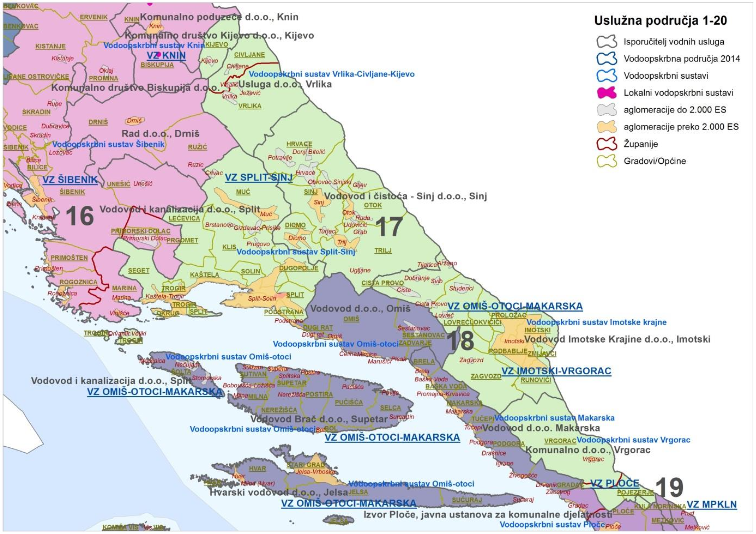 Slika 3-1 Položaj preliminarne aglomeracije Primošten (izvor: Višegodišnji program gradnje komunalnih vodnih građevina)Specifične aktivnostiDetaljni opis aktivnosti i rezultata pojedine aktivnosti dan je u nastavku za:Aktivnost A: pregled dostupne dokumentacije i izrada Uvodnog izviješća;Aktivnost B: izrada Studije izvodljivosti;Aktivnost C: izrada Elaborata zaštite okoliša kao podloge za postupak ocjene o potrebi procjene utjecaja na okoliš te sudjelovanje u postupku prihvaćanja od strane nadležnog tijela;Aktivnost D: izrada idejnih i glavnih projekata sustava odvodnje otpadnih vodaAktivnost E: Izrada idejnog projekta uređaja za pročišćavanje otpadnih vodaAktivnost F: izrada Prijave projekta za EU financiranje.Aktivnost G: izrada natječajne dokumentacije Aktivnost A: pregled dostupne dokumentacije i izrada Uvodnog izvješćaIzvršitelj će pregledati i provjeriti svu do sada izrađenu i dostupnu dokumentaciju potrebnu za ispunjavanje cilja Projektnog zadatka, posebice u kontekstu njihove međusobne usklađenost i konzistentnosti. Ovo se prvenstveno odnosi na raspoloživu tehničku dokumentaciju i tehničku dokumentaciju u izradi, kao i važeću prostorno-plansku i ostalu plansku dokumentaciju.Provjerom dostupne dokumentacije Izvršitelj mora ustanoviti međusobnu vezu dokumentacije te definirati potrebne korake usklađivanja i nadopune postojeće dokumentacije i dokumentacije u izradi u svrhu kvalitetne izrade Studije Izvodljivosti i projektne prijave.Izvršitelj će pripremiti Uvodno izvješće gdje će obrazložiti stanje projekta te predložiti potrebne mjere i korake.Izvršitelj će u zaključku Uvodnog izvješća ustanoviti poveznicu između potrebe za promjenom trenutnog stanja pružanja vodnih usluga i vodno-komunalne infrastrukture sa ciljevima Operativnog programa i prihvatljivim investicijskim mjerama koje sufinanciraju Kohezijski fond i Europski fond za regionalni razvoj. Radi utvrđivanja postojećeg stanja nužno je provesti detaljan terenski obilazak područja za koje se izrađuje studijska dokumentacija.Aktivnost B: izrada Studije izvodljivostiIzvršitelj će pripremiti Studiju izvodljivosti koja mora pokazati da su izabrana najprihvatljivija rješenja između nekoliko razmatranih varijanti, kako s tehničko - tehnološkog tako i sa financijsko - ekonomskog aspekta, odnosno društvene prihvatljivosti. Kod ovoga, Izvršitelj je u obvezi uzeti u obzir svu raspoloživu tehničku dokumentaciju te surađivati s izrađivačima ove dokumentacije prilikom pripreme Studije izvodljivosti. Izvršitelj će procijeniti sve postojeće podloge i zahtjeve sa novim investicijama i njihovu relevantnost obzirom na zahtjeve na projekte koje propisuje Europska Unija, a u skladu s tehničko-tehnološkim rješenjem.Studija izvodljivosti mora između ostalih uključivati sljedeće:Analizu ključnih socio-ekonomskih podataka i prihvatljivosti cijena uslugeAnalizu postojećeg stanja i usklađenosti sa zahtjevima vodno-komunalnih direktiva sustava vodoopskrbe, odvodnje i pročišćavanja otpadnih vodaOcjenu administrativne i operativne sposobnosti te uspješnosti komunalnog društva (isporučitelja komunalne usluge) trenutno i nakon provedbe EU sufinanciranog projektaAnalizu administrativne, financijske, pravne i tehničke sposobnosti Korisnika za upravljanje provedbom EU sufinanciranog projektaAnalizu i opravdanja tehničko-tehnoloških rješenja s procjenom troškova investicija za razvoj sustava vodoopskrbe, odvodnje i pročišćavanja otpadnih vodaDugoročni plan razvoja sustava vodoopskrbe i odvodnjeKratkoročni plan razvoja sustava vodoopskrbe, odvodnje i pročišćavanjaPlan provedbe i nabava projekta (Kratkoročni plan razvoja sustava) sa detaljno razrađenim aktivnostima;Financijsko-ekonomsku analizu projekta sukladno zahtjevima novog Vodiča za analizu troškova i koristi Investicijskih projekata.Izvršitelj će pripremiti odgovarajuća tehnička rješenja u više tehnički izvedljivih varijanti. Sve varijante pripremljenih tehničkih rješenja trebaju biti rezultat hidrauličkog matematičkog modela budućeg stanja kako za vodoopskrbu, tako i za odvodnju otpadnih voda. Predložena tehnička rješenja trebaju biti tehnički i financijski usporediva te nuditi istu (prihvatljivu) razinu osiguranja standarda vodno-komunalne usluge (kratkoročno i dugoročno). Nakon analiziranja različitih varijanti tehničkih rješenja razvoja sustava i definiranja dugoročnog plana razvoja, Izvršitelj će izraditi i kratkoročni plan razvoja s interventnim mjerama koji će biti predmet prijave projekta za financiranje putem fondova EU. Izvršitelj je dužan s posebnom pažnjom procijeniti investicijske troškove te troškove pogona i održavanja predložene optimalne varijante temeljem najnovijih spoznaja i informacija o cijenama.Prihvatljivost rješenja i ispravnost Izvršiteljevih proračuna te procjene troškova bit će predmet pojačane kontrole Naručitelja s ciljem osiguranja stabilnog i održivog financijskog modela i načina financiranja projekta te postizanja zahtjeva za sukladnosti s relevantnim EU direktivama.Za kratkoročni plan razvoja sustava, koji će biti predmet prijave, Izvršitelj će izraditi Plan provedbe i Plan nabave kojim će predložiti kako organizirati i grupirati nabavu raznih komponenti projekta. Izvršitelj će izraditi Plan provedbe u obliku gantograma s prikazivanjem slijeda pojedinih aktivnosti i uskladiti ih s predviđenim rokovima dinamike realizacije projekta.Izvršitelj će izraditi Plan nabave kojim će osigurati da se projekt provodi na najučinkovitiji način sukladno realnim mogućnostima i zakonskim odredbama. Također Plan nabave mora dati pregled različitih tipova ugovora za koje će se raspisivati natječaji te informacije vezane uz vremenski raspored postupaka nabave i procijenjene vrijednosti nabave za svaki od predloženih ugovora.Izvršitelj je dužan utvrditi postojanje državnih potpora u projektu i njegovu sukladnost s odredbama Ugovora o funkcioniranju Europske unije (UFEU) i akata koji su doneseni u skladu s UFEU, što uključuje i odredbe o sustavu državnih potpora u Europskoj uniji (sadržane su u člancima 107. i 108. UFEU). Izvršitelj je dužan rezultate ovih analiza uključiti na odgovarajuće mjesto u studiji izvodljivosti, odnosno projektnoj prijavi.Izvršitelju se u slijedećim potpoglavljima posebno skreće pozornost na aktivnosti koje mora, između ostalih, provesti pri izradi Studije izvodljivosti.Aktivnost B.1: Analiza postojećeg stanjaAnaliza postojećeg stanja, između ostalog, obuhvaća procjenu postojećeg stanja infrastrukture, demografskih, turističkih i gospodarskih kretanja te stanja okoliša na području obuhvata projekta. Izvršitelj će analizirati dostupnu dokumentaciju koja se odnosi na upravljanje vodama i vodnu infrastrukturu i ocijeniti njenu relevantnost i aktualnost. Relevantnost dokumentacije ocjenjuje se s obzirom na njenu usklađenost sa zahtjevima Europske unije i Kohezijskog fonda. Temeljem dostupne dokumentacije Izvršitelj će procijeniti sukladnost  postojećeg stanja na području vodoopskrbe sa zahtjevima Direktive o vodi za piće EU (98/83/EEC), odnosno na području odvodnje i pročišćavanja otpadnih voda sa zahtjevima Direktive o pročišćavanju komunalnih otpadnih voda (91/271/EEC).Kvalitetno obavljena analiza postojećeg stanja jedan je od preduvjeta za pripremu plana daljnjeg rada Izvršitelja na projektu.Uz navedeno, Aktivnost B.1: Analiza postojećeg stanja sadrži i konkretne pod-zadatke opisane u nastavku.Opskrba pitkom vodom - infrastruktura, usluge i postojeći planoviAnalizu postojećeg stanja na području vodoopskrbe kao osnove za procjenu - prognozu potreba. Analizom se obuhvaća cjelovito područje pružanja usluga Primošten odvodnje d.o.o., a potrebno je prikupiti te procijeniti podatke i informacije s obzirom na kvalitetu pružanja usluga, potrošnju vode i gubitke, u posljednje tri godine:Definirati pokrivenost područja s pružanjem usluga i detaljno procijeniti broj korisnika (i priključaka/priključenosti) za svaku kategoriju potrošača;Analizirati kvalitetu i pouzdanost pruženih usluga: navesti kvalitetu isporučene vode i usporediti s nacionalnim propisima te EU standardima; također je potrebno odrediti dostupnost vode za pojedinačne potrošače (tlak, pouzdanost opskrbe i sl.);Specificirati potrošnju vode za svaku od kategorija potrošača, te izraditi listu najvećih potrošača sa razinom potrošnje; također treba odrediti specifičnu potrošnju vode po stanovniku za kućanstva i usporediti sa razinom potrošnje u zemljama EU;Procijeniti gubitke vode u sustavu po svim kategorijama i vrstama (isporučena, fakturirana, naplaćena, zahvaćena, fizički gubici, administrativni gubici);Sagledati standarde kvalitete vode i provjeriti njihovu skladnost sa relevantnim direktivama EU te prezentirati i komentirati postojeće planove za poboljšanje postojećih usluga; Opisati postojeću vodoopskrbnu mrežu i objekte, uključujući glavne vodozahvate, objekte i opremu za crpljenje, pročišćavanje, skladištenje, transport i distribuciju vode; Sadašnju situaciju potrebno je prikazati na odgovarajućoj karti;Procijeniti glavne komponente sustava u pogledu kapaciteta, starosti, kvalitete materijala i opreme (postrojenja za pročišćavanje, cijevi, ventila, crpki, i sl.) i popravka.Odvodnja i pročišćavanje otpadnih voda  - infrastruktura, usluge i postojeći planoviZa područje pružanja usluga, Izvršitelj treba sakupiti te procijeniti podatke i informacije s obzirom na kvalitetu usluga, u posljednje tri godine:Definirati pokrivenost područja pružanja usluga i procijeniti broj korisnika i priključaka/ stupanj priključenosti vezano na svaku kategoriju potrošača;Opisati postojeći sustav prikupljanja i odvodnje otpadnih voda na području projekta, ukupnu duljinu i vrstu cijevi, način odvodnje (mješoviti ili razdjelni), crpne stanice, mjesta prelijevanja i ispuštanja oborinskih voda, mjesta najvažnijih i najvećih ispusta otpadnih voda (uključujući industriju); Sadašnju situaciju potrebno je prikazati na karti odgovarajućeg mjerila;Opisati postojeći sustav pročišćavanja otpadnih voda na području projekta s osvrtom na učinke pročišćavanja u odnosu na propisane;Procijeniti primjerenost lokacija i recipijenata pročišćenih otpadnih voda obzirom na stanje i propise. Izvršitelj mora sagledati stanje recipijenta sukladno Planu upravljanja vodnim područjima 2016. – 2021. i uz odredbe važećeg Pravilnika o graničnim vrijednostima emisija otpadnih voda i Uredbe o standardu kakvoće voda  odrediti mogućnost ispuštanja pročišćenih otpadnih voda, odnosno opisati sadašnji utjecaj pročišćenih i nepročišćenih otpadnih voda na recipijent u slučaju direktnog ispuštanja u površinske vode.Procijeniti količine i karakteristike otpadnih voda:hidrauličko i organsko opterećenje, po svim kategorijama potrošača:za stanovništvo, turističke potrošače i javne djelatnosti to znači određivanje odnosa između isporučene količine pitke vode i količine otpadne vode po vrstama potrošača te opterećenja organskim i krutim tvarima (i drugim karakteristikama otpadnih voda);za industriju to znači procijeniti količinu i vrstu industrijskih otpadnih voda, definirati opseg pročišćavanja odnosno predtretmana prije ispuštanja u sustav odvodnje, te analizirati institucionalni i pravni okvir (stanje po važećim vodopravnim dozvolama za najveće onečišćivače).određivanje odnosa između sušne i kišne protoke za mješovite sustave,učestalost i količine evakuiranih oborinskih voda preko kišnih preljeva,određivanje utjecaja tuđih voda,Procijeniti postojeće stanje sustava javne odvodnje i odrediti kritična mjesta u smislu:kapaciteta,starost i kvaliteta materijala te opreme (cijevi, ventili, crpke, itd.);prakse održavanja,količina infiltracije (tuđe vode).Institucionalni ustrojIzvršitelj će pripremiti sljedeću analizu koja se tiče isporučitelja vodnih usluga na predmetnom području:Opis institucionalnog ustroja vodno-komunalnog sektora sadrži opis sadašnjeg institucionalnog ustroja i okvira, počevši od isporučitelja usluge javne vodoopskrbe i odvodnje pa do zakonodavnog i strateško - planskog ustroja vodnokomunalnog sektora u Republici Hrvatskoj uključivo i sljedeće:Opisati ulogu lokalne, regionalne i državne razine u vodnokomunalnom sektoru, odgovornosti i nadležnosti, financiranje, određivanje cijena usluge, tarifnog sustava, regulatornih mehanizama  i njihovih međusobnih odnosa obzirom na isporučitelja vodnih usluga;Definirati pravni status isporučitelja vodnih usluga i njegovih osnivača;Ocjenu sadašnje financijske situacije isporučitelja vodnih usluga, koja uključuje:Pregled knjigovodstvene dokumentacije (prikazani podaci moraju biti prezentirani sukladno s Međunarodnim računovodstvenim standardima);Specifikaciju prihoda i rashoda (kako bi se analizirala operativna učinkovitost i razina pokrića troškova te pouzdana osnovica za financijske projekcije);Ocjenu razine potraživanja;Specifikaciju obveza.Ocjenu poslovne učinkovitosti isporučitelja Aktivnost B.2: Analiza potrebaRezultat Studije izvodljivosti ovisi o prognozi potreba odnosno procjeni potreba za uslugama u budućnosti, kao i prihoda koji se mogu očekivati od prodaje usluga. S tog razloga, temeljem analize postojećeg stanja i ostalih raspoloživih informacija te analize korisnika u prostoru, Izvršitelj treba pripremiti moguće scenarije razvoja područja, uzimajući u obzir:važeće hrvatske propise te EU direktive,Višegodišnji program gradnje komunalnih vodnih građevina 2014. – 2023. i Plan upravljanja vodnim područjima 2016-2021.g.,projekciju kretanja broja stanovništva u budućnosti,projekcije razvoja gospodarstva/industrije u budućnosti,projekcije kretanja specifične potrošnje (jedinične vodoopskrbne norme) vode u budućnosti.Navedeni elementi su ulazni podaci za projekciju razvoja sustava na području obuhvata projekta. Na osnovi podataka treba pripremiti odgovarajuće prognoze za sljedećih 30 godina, s obzirom da je ekonomski vijek projekta 30 godina.Specifičnu potrošnju vode je potrebno procijeniti prema podacima o potrošnji vode koju vodi isporučitelj vodnih usluga. Pri tome je potrebno sagledati tendenciju potrošnje vode u minimalno posljednje 3 godine i procijeniti moguću fluktuaciju u potrošnji s obzirom na budući porast cijene vode.S obzirom na to, da će rezultati analize potreba koristiti kao ulazni podaci za dimenzioniranje sustava vodoopskrbe te odvodnje i uređaja za pročišćavanja otpadnih voda za duži vremenski period (30 godina), te da će imati velik utjecaj na financijsko – ekonomsku analizu u određivanju investicije i ocjene očekivanih prihoda, naglašava se da se radi o izuzetno važnom koraku kod pripreme Studije izvodljivosti.Ovi podaci trebaju biti harmonizirani s odgovarajućim podacima u predstojećoj tehničkoj dokumentaciji na što će Naručitelj obratiti posebnu pozornost. Europska Komisija inzistira na koherentnosti svih podataka, a posebno ovih. Dobiveni podaci moraju biti usklađeni i s ulaznim podacima koji služe kao podloga za potrebno projektiranje objekata koji će sačinjavati predloženi program gradnje.Aktivnost B.3: Određivanje obuhvata projektaPreliminarni opseg projekta rezultat je prethodnih analiza i odgovara inicijalnom popisu aglomeracija napravljenom na plansko – programskoj razini, odnosno dio je Višegodišnjeg programa gradnje komunalnih vodnih građevina. Kako ove analize nisu napravljene na razini Studija izvodljivosti, Izvršitelj će analizirati predloženi broj i prostorni raspored aglomeracija na području obuhvata projekta i predložiti eventualne promjene i prilagodbe odnosno konačni prijedlog aglomeracije.Zakon o vodama definira Aglomeraciju kao „…područje na kojem su stanovništvo i gospodarske djelatnosti dovoljno koncentrirani da se komunalne otpadne vode mogu prikupljati i odvoditi do uređaja za pročišćavanje otpadnih voda ili do krajnje točke ispuštanja u prijemnik“, što je sukladno članku 2.4 Direktive 91/271/EEC. Izraz „dovoljno koncentriran“ nije nigdje pravno definiran, te se može vrlo široko i različito definirati.Kako ne postoji službeni dokument koji bi propisivao jedinstven i uniformni pristup u definiranju aglomeracija na području Republike Hrvatske, Izvršitelj se u svom pristupu treba držati direktiva EU, te raspoloživih vodiča EU i to prije svega Direktive o pročišćavanju otpadnih voda (91/271/EEC), članka 2.4, Direktive o vodi za kupanje (2006/7/EC), te Termina i definicija Direktive o pročišćavanju otpadnih voda 91/271/EEC iz 2007 godine.Pri preispitivanju obuhvata projekta, Izvršitelj mora voditi računa i o:Topografskim karakteristikama područja (visinski razmještaj i udaljenost naselja unutar područja obuhvata);Veličini aglomeracije;Postojećem stanju izgrađenosti sustava odvodnje;Postojećim planovima razvoja;Investicijskim troškovima potrebnim za postizanje usklađenja s Direktivom 91/2717EECTroškovima pogona i održavanja sustavaPostojećoj projektnoj dokumentaciji i onoj trenutno u izradi.Izvršitelju se napominje kako u tehnički obuhvat, tj. kratkoročni investicijski program, mora biti uvrštena i nabava opreme za održavanje i upravljanje sustavima odvodnje. Popis opreme će dati Naručitelj, a zadatak Izvršitelja je ocijeniti prihvatljivost troškova nabave iste i definiranje opravdanja za doprinos EU sredstava.Aktivnost B.4: Priprema varijanti tehničkih rješenja sustava odvodnje i pročišćavanja otpadnih vodaOva aktivnost je podijeljena u dvije pod-aktivnosti opisane u nastavku, no iste su međusobno povezane, obzirom da je potreba razmjena podataka između analize varijanti i matematičkih modela.Izvršitelj će pripremiti odgovarajuća tehnička rješenja u više tehnički izvedljivih varijanti.Predložena tehnička rješenja trebaju biti tehnički i financijski usporediva te nuditi istu ili sličnu (prihvatljivu) razinu osiguranja standarda vodne usluge (kratkoročno i dugoročno). Tamo gdje su tehnička rješenja već pripremljena, Izvršitelj treba samo kritički procijeniti, ažurirati, poboljšati i adekvatno dopuniti rješenja gdje će to biti potrebno. U slučaju, da Izvršitelj ne iskoristi postojeća tehnička rješenja, Izvršitelj će imati zadatak sam pripremiti potrebne dokumente s pripadajućim alternativnim rješenjima s dovoljno podataka i informacija kako bi se omogućilo izbor najpovoljnije varijante.Za svaku intervenciju ili planiranu investiciju potrebno je pripremiti usporedbu stanja „s projektom“  i „bez projekta“ da bi se mogao opravdati smisao planiranih intervencija odnosno investicija.Izvršitelj će za potrebe studije izvodljivosti pripremiti odgovarajuća tehnička rješenja u dovoljnom broju tehnički izvedivih varijanti. To znači, da je potrebno:za jednostavne intervencije odnosno rekonstrukcije, koje ne mijenjaju osnovne koncepcije odvodnje te pročišćavanja otpadnih voda, odgovarajuće tehničko rješenje pripremiti u jednoj varijanti, sa jasnim obrazloženjem, zašto je ta varijanta najprihvatljivija;kod većih rekonstrukcija ili dograđivanja postojeće infrastrukture za odvodnju te pročišćavanja otpadnih voda, potrebno je pripremiti odgovarajuća tehnička rješenja, pri čemu trebaju biti predložena tehnička rješenja usporediva (tehnički i financijski) te nuditi istu ili sličnu (prihvatljivu) razinu osiguranja standarda vodnih usluga (kratkoročno i dugoročno) ispunjavati ciljeve projekta;posebnu pažnju obratiti na definiranje mogućnosti priključenja pojedinih korisnika obzirom na smještaj u odnosu na trasu kolektora.potrebno je dati ocjenu postojećeg recipijenta otpadnih voda, tj. primijeniti metodologiju kombiniranog pristupa.Očekuje se da će Izvršitelj izraditi tehničko-ekonomsku analizu koja će obuhvatiti: analizu lokacija građevina, predložene tehnologije i materijala te predložiti optimalnu varijantu usklađenu s prethodno provedenim hidrauličkim proračunima i drugim analizama. Rezultati i konačni prijedlozi Izvršitelja moraju biti jasno definirani i prezentirani.Nakon analiziranja različitih varijanti tehničkih rješenja razvoja sustava i definiranja dugoročnog plana razvoja, Izvršitelj će izraditi i Kratkoročni plan razvoja s interventnim mjerama koji će biti predmet prijave projekta za financiranje putem Kohezijskog fonda. Izvršitelj je dužan s posebnom pažnjom procijeniti investicijske troškove te troškove pogona i održavanja predložene optimalne varijante temeljem najnovijih spoznaja i informacija o cijenama.Prihvatljivost rješenja i ispravnost Izvršiteljevih proračuna te procjene troškova bit će predmet pojačane kontrole Naručitelja s ciljem osiguranja stabilnog i održivog financijskog modela i načina financiranja projekta, te postizanja zahtjeva za sukladnosti s EU direktivom o vodi za piće (98/83/EEC), odnosno na području odvodnje i pročišćavanja otpadnih voda sa zahtjevima Direktive o pročišćavanju komunalnih otpadnih voda (91/271/EEC) i Direktive o vodi za kupanje (2006/7/EC).Posebno se naglašava kako je studijom izvodljivosti Izvršitelj dužan sagledati optimalan broj te lokaciju uređaja za pročišćavanje otpadnih voda na području aglomeracije Primošten. Bitna odrednica Opcijske analize uređaja za pročišćavanje otpadnih voda odnosi se na potreban stupanj pročišćavanja, a koji će biti definiran sukladno proračunatom organskom opterećenju te nacionalnim i europskim smjernicama za određivanje potrebnog stupnja pročišćavanja. Obzirom da je trenutno nepoznat potreban stupanj pročišćavanja, troškovnik je koncipiran na način da se zasebno nude tehnološke cjeline uređaja u ovisnosti o konačno odabranom stupnju pročišćavanja, a koje ovisi o konačno određenom opterećenju aglomeracije te stanju recipijenta.Aktivnost B.5: Plan provedbe i nabaveZa kratkoročni plan razvoja koji će biti predmet prijave potrebno je izraditi Plan provedbe i Plan nabave. Kako bi se osigurala neometana provedba projekta, Izvršitelj će predložiti kako organizirati i grupirati nabavu raznih komponenti projekta.Izvršitelj će izraditi Plan provedbe u obliku gantograma s prikazivanjem slijeda pojedinih aktivnosti i uskladiti ih s predviđenim rokovima dinamike realizacije projekta.Izvršitelj će izraditi Plan nabave kojim će osigurati da se projekt provodi najučinkovitiji način. Također bi trebao predložiti oblik ugovora koji je najprikladniji za projekt (tj. da li bi ugovori trebali biti prema FIDIC-ovoj crvenoj, žutoj ili bijeloj knjizi). Ovaj Plan mora dati pregled različitih tipova ugovora za koje će se raspisivati natječaji. Informacija je vezana uz:vrstu i pravila postupka nabave koji treba poštivati;vrstu ugovora - usluge, materijali, radovi;vremenski raspored za razne publikacije vezane uz postupak nabave;procijenjene vrijednosti nabave za svaki od predloženih ugovora.Aktivnost B.6: Financijska i ekonomska analiza (analiza troškova i koristi)Financijska analizaFinancijska analiza jedna je od temeljnih analiza Studije izvodljivosti, te da bi joj se trebao dati odgovarajući prioritet. Sukladno kriterijima koje propisuje Regulativa za Kohezijski fond maksimalna stopa sufinanciranja iznosi 85%.Minimalni zahtjev za EU pomoć jest da svi projekti budu održivi tijekom vijeka trajanja projekta, odnosno mora postojati tijek budućih prihoda dovoljan za pokrivanje troškove pogona i održavanja, uključivo investicijsko održavanje. Postoji, međutim, i drugi aspekt financijske analize koji je od presudne važnosti, a to je ocjena razine pomoći koje je potrebna da bi projekt bio financijski isplativ. Osnova za dodjelu bespovratnih sredstava EU fondova jest da infrastrukturni projekti ne mogu pokriti sve investicijske troškove i buduće troškove rada i održavanja iz budućeg prihoda. Budući prihodi moraju najmanje pokriti godišnje troškove rada, ali mogu također pokriti i dio kapitalnog troška nove investicije, na način da tijek prihoda može otplatiti zajam banci ili nekoj drugoj financijskoj instituciji.Međutim, može postojati određeni postotak kapitalnog troška koji se ne može pokriti budućim prihodom i koji zahtijeva pomoć kako bi projekt bio financijski isplativ za svojeg vijeka. Za ovaj element troška biti će dana pomoć EU.Ocjena potrebe za pomoći iz Kohezijskog fonda zahtijevat će stvaranje financijskog modela koji će pokriti vijek trajanja projekta (30 godina) i koji se može koristiti kao osnova za analizu diskontiranog novčanog tijeka. Ovaj će se model koristiti za ocjenu diskontirane vrijednosti budućih neto prihoda (prihod minus trošak rada i održavanja) koja se može usporediti s diskontiranom vrijednošću kapitalnog troška. Financijski model trebao bi se izraditi u MS Excel-u. U zemljama Srednje Europe, u današnjim se uvjetima očekuje da će sadašnja vrijednost prihoda biti manja od kapitalnog troška. Ova razlika, ili tzv „financial gap“, predstavlja iznos pomoći EU koja je potrebna da se projekt učini financijski isplativim.Financijski model trebao bi uključivati sve troškovne elemente, kapitalni trošak i sve povezane troškove rada i održavanja. Svi troškovi potrebni za realizaciju projekta trebali bi biti uključeni (studije izvodljivosti, kupovina zemljišta, projektna i studijsko - planska dokumentacija potrebna pri realizaciji projekta, istražni radovi, itd.). Sve proračune potrebno je izraziti bez PDV-a.Amortizacija nije kapitalni trošak i ne bi je trebalo uključivati u analizu diskontiranog novčanog toka. (Amortizacija se može uključiti u cijenu kako bi se omogućila zamjena infrastrukture u određeno vrijeme u budućnosti). Troškovi servisiranja duga ne bi trebali biti uključeni kao troškovi rada.Kako bi se izbjeglo korištenje različitih deflatora za različite varijable, predlaže se model izraditi u realnim iznosima (ovo nije obvezujuće, dakle dopušta se primjena modela i u nominalnim iznosima). Ovo ne znači da bi neke varijable trebale biti fiksirane na vrijednosti svoje Godine 1. Primjerice, može se očekivati da će stvarni prihodi stanovništva porasti u realnim jedinicama za vrijeme vijeka projekta, a ovo bi se trebalo reflektirati u modelu.Izvršitelj bi trebao objasniti razlog za odabir diskontne stope koju koristi u modelu. Također, ako se model ocjenjuje u realnim jedinicama, diskontna stopa trebala bi biti realna. Sukladno načelu “korisnik plaća”, te također sukladno cilju osiguranja minimalne razine pomoći kako bi se projekt učinio financijski isplativim, vjerojatno je da će razina cijena morati porasti tijekom razdoblja provedbe projekta. Kao gornju granicu prihvatljivih troškova vodnih usluga (uključujući vodoopskrbu, odvodnju te pročišćavanje otpadnih voda) treba uzeti cca 3% prosječnog prihoda domaćinstva. Trebalo bi analizirati i prihvatljivi porast cijena usluga tijekom godina, do punog iznosa porasta cijena s ciljem osiguranja priuštivosti krajnje cijene usluge.Kako bi se ocijenila prihvatljivost projekta, Izvršitelj će izračunati predviđen omjer priuštive cijene (trošak prosječnog domaćinstva za pruženu uslugu prema prosječnim primanjima domaćinstva), te raspraviti prihvatljivost pretpostavljenih cijena za domaćinstva i industriju. Kako bi to djelotvorno učinio, Izvršitelj će morati sakupiti socio-ekonomske podatke od značaja za sadašnje i buduće aktivnosti, među inim, predložene razvojne planove općina/središnjih vlasti kako bi opravdao projekcije kretanja stanovništva, što je potrebno za ocjenu budućih potreba za vodnokomunalnim uslugama. Izvršitelj će također morati prikupiti i predstaviti podatke o primanjima domaćinstava, veličini domaćinstava, broju članova domaćinstava koji zarađuju, prosječnim troškovima za osnovne potrebe, itd. Treba obratiti pažnju na to da će, s jedne strane, balansiranje veličine investicije, a s druge potreban porast cijena vjerojatno uključivati iteraciju.Financijski model trebao bi se koristiti za utvrđivanje politike odgovarajuće prilagodbe cijena, kojom će se osigurati financijska održivost isporučitelja komunalne usluge, dati dovoljna sigurnost zajmodavcima i osigurati da cijene ostanu unutar granica prihvatljivosti, a porast cijena unutar granica prihvatljivosti svake godine.Svi ovi različiti zahtjevi (održivost, prihvatljivost tarifa za domaćinstva, utvrđivanje iznosa pomoći EU) moraju biti integrirani u financijski model. Rezultati analize potrebno je prikazati kroz financijsku internu stopu povrata, neto sadašnju vrijednost, prihvatljivost cijene usluge izraženu kao postotak primanja domaćinstava na određenoj stopi pomoći EU. Izvršitelj mora doći do zaključka o iznosu pomoći EU koja je potrebna da bi se projekt učinio financijski održivim, a ostao unutar granica prihvatljivosti za domaćinstva (uključujući domaćinstva s niskim primanjima) i za proračune grada i isporučitelja komunalne usluge.Obzirom da je pružanje usluge opskrbe vodom i odvodnje s pročišćavanjem otpadnih voda  komunalna djelatnost koje u principu ne generira profit, proračune i sam financijski model potrebno je napraviti na način da je neto vrijednost projekta jednaka ili malo veća od nule, što se temelji na tome da je na razini pomoći gdje je neto vrijednost projekta nula, neto novčani tok neće generirati niti gubitak niti ekstra višak prihoda.Model mora sadržavati analizu osjetljivosti i analizu rizika. Izvršitelj će identificirati ključne varijable na koje je financijski model osjetljiv. Niz scenarija razvit će se kako bi se testirala osjetljivost projekta na promjene ključnih pretpostavki koje su osnova ovih varijabli.Ekonomska analizaStudija izvodljivosti i Aplikacija zahtijeva i analizu troškova i koristi. Ekonomski utjecaj projekta trebao bi biti opisan u kvantitativnom obliku što je više moguće. Ekonomske koristi, zajedno s društvenim koristima koje su stvorene kroz projekt, trebali bi biti opisane, a korisnici projekta identificirani. Ako je moguće kvantificirati sve relevantne troškove i koristi, tada bi rezultate analize trebalo prezentirati korištenjem prihvaćenih pokazatelja poput ekonomske interne stope povrata neto sadašnje vrijednosti i omjera koristi i troškova.Jasno je da je izuzetno teško kvantificirati sve ekonomske koristi projekta vodno-komunalne infrastrukture, naročito ako projekt čini samo jedan dio mnogo veće investicije. Prilikom definiranja koristi, u Vodiču se nalaze primjeri za njihovo određivanje koje se mogu koristiti ukoliko Izvršitelj pokaže njihovu primjenjivosti na konkretnom projektu.Financijsku i ekonomsku analizu potrebno je izraditi u skladu s zadnjim dostupnim Vodičem za analizu troškova i koristi investicijskih projekata.Aktivnost B.7: Integralna studija izvodljivostiIzvršitelj će izraditi Studiju izvodljivosti predloženog kratkoročnog i dugoročnog plana razvoja. Studija ima za cilj pokazati da su izabrana najprihvatljivija rješenja kako s tehničko – tehnološkog i sa financijsko - ekonomskog aspekta odnosno društvene prihvatljivosti.Prije evaluacije tehničko-tehnološkog rješenja i troškova predviđenih investicija Izvršitelj će procijeniti sve postojeće podloge i zahtjeve sa novim investicijama i njihovu relevantnost obzirom na zahtjeve na projekte koje propisuje Europska Unija.Studija izvodljivosti mora, između ostalog, uključivati rezultate aktivnosti koje su bile obavljene prije toga:Ključne socio-ekonomske podatke i za analizu prihvatljivosti cijena usluge;Postojeće stanje i razvoj vodoopskrbe te sustava javne odvodnje;Ocjenu stanja i uspješnosti komunalnog društva (isporučitelja vodne usluge);Predložena tehničko-tehnološka rješenja s procjenom troškova investicija;Kratkoročni plan razvoja (predmet prijave);Plan provedbe i nabave;Financijsko-ekonomsku analizuDefiniranje obuhvata aglomeracijeStrukturu i sadržaj Studije izvodljivosti potrebno je izraditi u skladu s Vodičem za analizu troškova i koristi investicijskih projekata (Strukturni fondovi, Kohezijski fondovi i Instrument pretpristupne pomoći), objavljenim u lipnju 2008., posebno Dodatku J tog dokumenta.U nastavku se daje načelni tablični prikaz traženih elemenata, tj. sadržaja, Studije izvodljivosti.Napomena: Pregled traženih elemenata je okvirne prirode. U toku izrade Studije izvodljivosti, isti se može korigirati/nadopunjavati ovisno o potrebama.Aktivnost C: izrada Elaborata zaštite okoliša kao podloge za postupak ocjene o potrebi procjene utjecaja na okoliš te sudjelovanje u postupku prihvaćanja od strane nadležnog tijela;Sve Aplikacije za pomoć putem EU fondova moraju sadržavati “ocjenu utjecaja na okoliš sličnu ocjeni koja je predviđena Direktivom Vijeća 85/337/EEC, izmijenjenu i dopunjenu 97/11/EC” (Direktiva o procjeni utjecaja na okoliš, EIA).Izvršitelj je dužan izraditi Elaborat zaštitite okoliša kao podlogu za provedbu postupka ocjene o potrebi procjene utjecaja na okoliš u potpunosti u skladu sa svim važećim EU direktivama kao i nacionalnim propisima RH. Osnovni dokumenti kojima će se Izvršitelj služiti su Zakon o zaštiti okoliša (NN 80/13 s izmjenama i dopunama), Zakon o zaštiti prirode (NN 80/13 s izmjenama i dopunama) i Uredba o procjeni utjecaja zahvata na okoliš (NN 61/14 s izmjenama i dopunama).Zahtjev za ocjenu o potrebi procjene utjecaja zahvata na okoliš uključuje i prethodnu ocjenu za ekološku mrežu sukladno Zakonu o zaštiti prirode (NN 80/13 s izmjenama i dopunama). Uz zahtjev se prilaže Elaborat zaštite okoliša koji obvezno sadrži poglavlja prema Prilogu VII Uredbe o procjeni utjecaja zahvata na okoliš.Izvršitelj je dužan izraditi Elaborat za kratkoročni investicijski plan i sudjelovati u svim aktivnostima i postupcima do njihovog konačnog usvajanja odnosno donošenja odgovarajućeg rješenja od strane nadležnog tijela (Ministarstvo zaštite okoliša i energetike).Izrađeni Elaborat sastavni je dio zahtjeva za procjenu utjecaja na okoliš koji Naručitelj podnosi nadležnom tijelu. Tijekom postupka procjene utjecaja zahvata na okoliš nadležna državna tijela mogu zatražiti dodatne informacije, nadopune ili izmjene Elaborata.Izvršitelj će adekvatno obraditi i sukladno izraditi zatražene ispravke i/ili dopune Elaborata te pružiti sva potrebna pojašnjenja u najkraćem mogućem roku, a koji ne smije biti duži od zatraženog roka od strane savjetodavnog stručnog povjerenstva i/ili nadležnog nacionalnog tijela.Zadatak Izvršitelja je da osigura pomoć Naručitelju kod provedbe postupka Procjene utjecaja na okoliš. Sukladno tome, Izvršitelj će:utvrditi jesu li planirane investicije tipa obuhvaćenog Prilogom II. ili Prilogom III. Uredbe o procjeni utjecaja zahvata na okoliš; kod pripreme Elaborata provjeriti sukladnost sa zahtjevima za prijavu projekta i predloženim tehničkim rješenjima izrađenim za potrebe Studije izvodljivosti, te po potrebi izraditi korekcije i/ili nadopune dijelova koji će se koristiti.Izrađeni zahtjev za ocjenu o potrebi procjene utjecaja zahvata Naručitelj podnosi nadležnom tijelu. Tijekom postupka ocjene o potrebi procjene utjecaja zahvata na okoliš, nadležno državno tijelo (Ministarstvo zaštite okoliša i energetike) može zatražiti dodatne informacije, nadopune ili  izmjene Zahtjeva za ocjenu o potrebi procjene utjecaja zahvata.Izvršitelj će adekvatno obraditi i sukladno traženju izraditi zatražene ispravke  i/ili dopune Zahtjeva za ocjenu o potrebi procjene utjecaja zahvata te pružiti sva potrebna pojašnjenja u najkraćem mogućem roku, a koji ne smije biti duži od zatraženog roka od nadležnog tijela.Izvršitelj je dužan izraditi ne-tehnički sažetak Zahtjeva za ocjenu o potrebi procjene utjecaja zahvata koji će se priložiti kao dio prilog prijavnom obrascu projekta za financiranje putem fondova EU.Aktivnost D: Izrada idejnih i glavnih projekata sustava prikupljanja i odvodnje otpadnih vodaProjektni zadatak obuhvaća izradu projektne dokumentacije na osnovu koje će Izvršitelj temeljem prenesenih ovlasti naručitelja, ishoditi posebne uvjete i potvrde glavnih projekata za sustav prikupljanja i odvodnje otpadnih voda.Obveza Izvršitelja je:prikupiti svu raspoloživu dokumentaciju i podloge te provesti potrebne geodetske i ostale radove na trasama i lokacijama budućeg sustava,izraditi Geodetski projekt kao sastavni dio Idejnog i Glavnog projekta (za definirane objekte za koje se formira čestica), kao i potrebne geodetske radove za linijske objekteizraditi Idejni projekt za ishođenje lokacijske dozvoleizraditi Glavni projekt za ishođenje građevinske dozvoleIdejnim projektom potrebno je sagledati izrađenu tehničku dokumentaciju, a osobito specifičnosti i zahtjeve proizašle iz Studije izvodljivosti i Elaborata zaštite okoliša.Za predmetno područje potrebno je izraditi idejne i glavne projekte za izgradnju razdjelnog sustava odvodnje otpadnih voda, crpne stanice s tlačnim vodovima te druge građevine, sve do pripreme za priključenje krajnjih korisnika (do parcele svakog korisnika).Idejne i glavne projekte potrebno je izraditi prema vrsti građevine, za kolektore, crpne stanice i tlačne cjevovode, odvojeno za svako naselje. Na jednak način (odvojeno po naseljima i po svim građevinama unutar naselja) potrebno je izraditi dokaznicu i troškovnik u sklopu glavnog projekta.Dinamika izrade pojedinih dijelova projektne dokumentacije definirat će se kroz zaključke Projektnog tima na temelju službene zabilješke koja će se dostaviti Izvršitelju.Kod izrade idejnih i glavnih projekata treba uvažavati specifičnosti i zahtjeve koji su proizašli prilikom izrade studijske dokumentacije.Podaci, podloge i smjernice za izradu projektne dokumentacije sustava odvodnje otpadnih vodaPrilikom izrade idejnog projekta treba koristiti sve raspoložive relevantne podloge i podatke o postojećem stanju izgrađenosti građevina sustava javne odvodnje, te projektnu dokumentaciju (izrađenu i u postupku izrade).Projektno rješenje treba uvažavati sljedeće :Studiju izvodivosti i Studiju o utjecaju zahvata na okoliš (ako postoji),Topografske karte, te katastarske podloge,Geomehaničke podloge,Hidrološke podloge,Prostorni plan općine, te druge planove na predmetnom području,Ostalu važeću postojeću dokumentaciju.Prilikom izrade idejnih i glavnih projekata treba koristiti podatke o postojećem stanju izgrađenosti građevina sustava prikupljanja i odvodnje otpadnih voda (uključivo katastar postojećih instalacija), kao i rješenja iz postojeće projektne dokumentacije za kolektore s pripadajućim građevinama i rješenja sekundarne mreže.Od grafičkih/geodetskih podloga potrebno je koristiti Hrvatsku osnovnu kartu, orto-foto podloge, katastarske podloge, posebne geodetske podloge, situacijske planove i dr. Osim toga potrebno je koristiti podloge i podatke o izgrađenosti ostalih instalacija (vodovoda, elektroinstalacija, telekomunikacija, toplovodi i dr.) na predmetnom području, te uskladiti projektirane građevine s postojećom infrastrukturom. Izvršitelj je dužan pribaviti sve potrebne podloge za projektiranje.Kod izrade predmetne dokumentacije potrebno je uvažavati svu važeću prostorno plansku dokumentaciju, kao i projektnu dokumentaciju s područja sustava prikupljanja i odvodnje otpadnih voda, koja nije u koliziji s odabranim rješenjem za konačnu aglomeraciju.Projektno rješenje potrebno je izraditi uz uvažavanje raspoložive dokumentacije.Također je potrebno kod izrade projektne dokumentacije uvažavati svu važeću zakonsku regulativu: Zakon o vodama i podzakonske akte donesene na osnovu ovog Zakona, te Zakon o prostornom uređenju (NN 153/13) i Zakon o gradnji (NN 153/13 s izmjenama i dopunama) i podzakonske akte donesene na osnovu istih, kao i ostale pozitivne propise Republike Hrvatske.Izvršitelj je prilikom izrade projektne dokumentacije dužan koristiti i ostale podatke, karte i podloge koje nisu navedene u ovom Projektnom zadatku, a koje mogu utjecati na projektno rješenje.Tehničko rješenje i smještaj objekata Izvršitelj je dužan uskladiti s postojećom projektnom dokumentacijom i izdanim posebnim uvjetima, te prema osnovnim smjernicama iz Studije izvodljivosti.Prilikom izrade predmetne projektno tehničke dokumentacije potrebno je uvažavati navedene smjernice:Pridržavati se ovog projektnog zadatka, važećih prostorno planskih dokumenata i pozitivnih propisa te uvažavati rješenja iz postojeće projektne dokumentacije koja nije u koliziji s odabranim rješenjem za konačnu aglomeraciju prema Studiji izvedivosti. Pridržavati se svih hidrotehničkih parametara, sanitarno-tehničkih principa, postojećih normi i standarda za sustave javne odvodnje i zaštitu okoliša.Sustav odvodnje projektirati kao razdjelni.Za planirani zahvat potrebno je koristiti i ostale raspoložive hidrauličke podatke, putem kojih će se izvršiti dimenzioniranje planiranih gravitacijskih i tlačnih kolektora, crpnih stanica i ostalih objekata na sustavu.Dimenzionirati građevine sustava prikupljanja i odvodnje otpadnih voda na temelju računskih količina otpadnih voda i opterećenja u skladu sa Studijom izvedivosti, te na temelju dostupnih hidrauličkih podataka.Utvrditi dotok tuđih voda u kolektore i druge građevine.Po mogućnosti uskladiti trase kolektora s trasama vodoopskrbnih cjevovoda, te lokacije crpnih stanica i drugih građevina za prikupljanje i odvodnju otpadnih voda sa sadržajima u važećim planovima uređenja prostora.Projektirati izmještanje postojećih instalacija, tamo gdje se to pokaže nužnim zbog planiranih novih kanala odvodnje otpadnih voda na području aglomeracije.Odabrati vrstu materijala za izgradnju kolektora, te opremu za crpne stanice i druge građevine, tako da Naručitelju bude omogućeno jednostavno i ekonomično upravljanje i održavanje cjelokupnog sustava. Prijedlog odabranog materijala, opreme i tehnologije izvođenja mora biti takav da ne favorizira isključivo jednu vrstu materijala, opreme i tehnologije, odnosno proizvođača i/ili dobavljača.Omogućiti ispunjenje uvjeta vodonepropusnosti odabirom karakteristike materijala i vrste tehnologije izvođenja u projektnoj dokumentaciji. Cjelokupni sustav prikupljanja i odvodnje otpadnih voda treba biti vodonepropustan.Definirati tehničke norme kvalitete materijala i opreme u opisu troškovničkih stavki, a u tehničkom opisu navesti detaljne uvjete dobave, izvođenja i održavanja s posebnim  naglaskom na način ispitivanja kvalitete izvršenih radova i materijala. Izraditi troškovnik u .xls formatu za svako naselje/fazu posebno, po vrstama radova. Uz rečeni opis pojedinih troškovničkih stavki, u strukturi troškovnika predvidjeti i oznaku jedinične mjere, količinu, te jediničnu cijenu i ukupnu cijenu u kn, a na kraju rekapitulaciju po vrstama radova i sveukupnu cijenu izvođenja. Predvidjeti zbirno iskazivanje cijene izvođenja po pojedinim građevinama, kao i ukupnu cijenu izvođenja za svaku fazu i za svaku cjelinu za koju će se ishoditi potvrda glavnog projekta (rekapitulaciju).Troškovnik s rekapitulacijom treba sadržavati sve podatke (opis troškovničkih stavki, oznake jedinične mjere, količinu i sl.) koji su potrebni za provođenje cjelovitog postupka javne nabave. Ovaj troškovnik Izvršitelj je dužan dostaviti u digitalnom obliku (xls format).Posebne smjernice za projektiranje linijskih građevina sustava odvodnjeTrase kolektora izvršitelj će odrediti zajedno s ovlaštenim predstavnikom Naručitelja.Voditi trase kolektora tako da se omogući što jednostavnije priključenje korisnika i poštujući princip najkraćih trasa gdje je to moguće.Težiti primijeni gravitacijskog načina odvodnje, a broj crpnih stanica svesti na najmanji mogući broj.Voditi računa o dopuštenim brzinama tečenja u kolektorima odnosno kanalima i tlačnim cjevovodima, mogućnosti samoispiranja kod minimalnih protoka, ekonomičnim dubinama polaganja cjevovoda, optimalnim profilima cjevovoda, lomovima trase, razmaku revizijskih okana i sl.Dimenzioniranje kolektora i kanalizacijske mreže uskladiti s dostupnim hidrauličkim podacima.Na svim prijelazima cjevovoda ispod prometnica (cestovnih) ili vodotoka potrebno je na odgovarajući način zaštititi kanalizacijske cijevi, a tehnologiju izvođenja predvidjeti bušenjem ispod navedenih infrastrukturnih objekata (tamo gdje je to moguće).Križanja i paralelna vođenja kolektora s infrastrukturnim građevinama i instalacijama, te  vodnim građevinama potrebno je projektirati poštujući posebne uvjete i tehničke propise.Položaj kolektora treba tlocrtno i visinski uskladiti s drugim komunalnim instalacijama. Eventualno potrebno izmještanje postojećih komunalnih instalacija, sukladno posebnim uvjetima građenja pojedinih distributera, potrebno je predvidjeti i na tehnički opravdan način riješiti projektnom dokumentacijom.Za dokazivanje usklađenosti s komunalnim instalacijama, sve izvedene i projektirane instalacije treba prikazati na jednoj situaciji (situacija komunalnih instalacija).U preglednim situacijama potrebno je označiti stacionažu trase cjevovoda i objekata na trasi, opis svih cjevovoda i objekata na trasi.U uzdužnim profilima cjevovoda potrebno je označiti stacionažu trase cjevovoda, objekte na trasi i sva križanja s postojećim i planiranim instalacijama, vodnim građevinama, prometnicama, te horizontalne lomove trase.Na trasi kolektora predvidjeti revizijska okna na razmacima prema uvjetima terena i u skladu s promjerom kolektora.Cjelovitu tehnologiju gradnje, od transporta i skladištenja materijala i opreme, do provođenja ispitivanja vodonepropusnosti, potrebno je detaljno razraditi i opisati, suglasno propisima, pravilima struke, te tehničkim normativima i standardima.Glavnim projektom obraditi i izvedbu priprema za kućne priključke.Posebne smjernice za projektiranje crpnih stanica sustava odvodnjeCrpne stanice projektirati konstrukcijski prilagođene kapacitetu, funkciji i lokaciji u prostoru, uzimajući u obzir sve tehničke zahtjeve za građevinu i načelne smjernice Naručitelja.Način temeljenja crpnih stanica prema potrebi odrediti na temelju provedenih geomehaničkih terenskih ispitivanja, koje je potrebno izvršiti za svaku crpnu stanicu.Odabir crpne stanice (podzemni ili nadzemni objekt, monolitna ili predgotovljena) Izvršitelj je dužan argumentirati i uskladiti s Naručiteljem.Do lokacije crpne stanice potrebno je dovesti električnu energiju potrebnu za rad crpki i rasvjetu, te za signalizaciju odgovarajućih parametara i upravljanje. Komplet projektne dokumentacije za crpnu stanicu treba pored građevinskog sadržavati strojarski projekt, elektro-projekt napajanja crpki i razvoda elektroinstalacija, te projekt nadzorno-upravljačkog sustava. Predvidjeti rezervno napajanje energijom crpnih stanica u skladu s praksom Naručitelja.Kapacitete crpnih stanica, kao i broj radnih i rezervnih crpki uskladiti s rezultatima hidrauličkog dimenzioniranja cjelokupnog sustava.Predvidjeti najmanje jednu radnu i jednu rezervnu crpku (po potrebi i više radnih crpki), te retencijski sigurnosni prostor za kanalizacijske crpne stanice pri čemu je potrebno voditi računa o proračunu volumena sabirnog bazena u ovisnosti o funkciji crpne stanice u sustavu i korištenjem kolektora/kanala ili retencijskog bazena).Pri izboru crpnih agregata, osim Q-H karakteristika, predvidjeti po potrebi frekventno regulirane crpke s najvećim mogućim koeficijentom iskoristivosti.Posebne smjernice za projektiranje priprema za kućne priključke sustava odvodnjeU sklopu izrade glavnih projekata sustava javne odvodnje predvidjeti i pripremu za izvedbu kućnih priključaka putem priključnih okana, smještenih uz granicu parcele korisnika, usklađeno s posebnim zahtjevima Naručitelja.S obzirom na denivelaciju određenog broja postojećih objekata u odnosu na teren, iste je potrebno prilikom projektiranja detektirati i definirati način priključenja (gravitacijski ili tlačno),  te isto naznačiti u preglednim kartama.Kod kućnih priključaka predviđenih sa suprotne strane ceste u odnosu na trasu kolektora, potrebno je predvidjeti bušenje kroz trup ceste radi dovođenja sekundarne mreže do svakog budućeg korisnika. Isto grafički prikazati u idejnom i glavnom projektu, te obraditi u dokaznici i troškovniku glavnog projekta.Idejni projekti i ishođenje lokacijskih dozvolaZa cjeline i građevine sustava prikupljanja i odvodnje otpadnih voda za konačnu aglomeraciju, potrebno je odvojeno po naseljima izraditi idejne projekte za ishođenje lokacijskih dozvola.Idejni projekt za ishođenje lokacijske dozvole mora sadržavati sve priloge prema Zakonu o prostornom uređenju (NN 153/13), Zakonu o gradnji (NN 153/13 s izmjenama i dopunama) i Pravilniku o obveznom sadržaju idejnog projekta (NN 55/14 s izmjenama i dopunama).Idejni projekt minimalno će sadržavati sljedeće:TEKSTUALNI DIONaslovnu stranuSadržaj,Isprave i rješenja (registracija tvrtke, imenovanje projektanta i dr.),Projektni zadatak,Popis zakonske i podzakonske regulative,Posebna ograničenja, uvjete, zaštićena područja i sl.,Tehnički opis planiranog zahvata,Popis katastarskih čestica za pojedine građevine,Ulazne veličine i parametre,Rezultate hidrauličkog dimenzioniranja,Hidraulički proračun,Provjeru globalne stabilnosti građevina (za crpne stanice i sl.)Procjenu troškova izgradnje po građevinama.GRAFIČKI DIOPreglednu situaciju s prikazom građevina (kolektora, sabirnih kanala i dr.) u mj. 1:10.000  ili mj.1:25.000,Preglednu situaciju s prikazom građevina u mj. 1:5.000 (DOF kartu iz Državne geodetske uprave),Preglednu situaciju pojasa trase planiranih kolektora, sabirnih kanala i/ili sekundarne mreže u mjerilu 1:1.000 i preglednu situaciju mj. 1:200 za točkaste građevine (crpne stanice i dr),Geodetski snimak s prikazanim građevinama u okviru potrebnog Geodetskog projekta,Kopiju katastarskog plana s ucrtanim trasama kolektora, sabirnih kanala i sekundarne mreže,Kopiju katastarskog plana s ucrtanim lokacijama crpnih stanica i ostalih objekata,Normalni poprečni profili,Nacrte vodnih građevina (revizijska okna, crpne stanice i dr.).U sklopu izrade Idejnog projekta Izvršitelj je dužan:Prikupiti potrebne geodetske podloge za projektiranje (orto-foto karte, topografske karata, te ostale geodetske podloge), podatke o postojećem stanju sustava prikupljanja i odvodnje otpadnih voda i podloge katastra vodova (analogni oblik karte ili digitalni zapis (dwg, GIS) i dr.Izvršiti obilazak terena radi provjere postojećeg stanja.Izraditi snimke postojećeg stanja (položajno i visinski, poprečni profili, uzdužni profili i dr.). Kod toga je potrebno izraditi Geodetski projekt i to za mikrolokacije onih objekata na sustavu odvodnje za koje se planira formirati vlastita čestica. Geodetski snimak za linijske objekte izraditi u mjerilu 1:1000, u pojasu širine cca 20-30 m, a za objekte i pristupne ceste do javne prometne površine u mjerilu 1:200.Ishoditi ovjerene kopije katastarskih planovaIzraditi popis katastarskih čestica po kojima je položena trasa sustava odvodnje.Izvršitelj će ishoditi posebne uvjete javnopravnih tijela (snoseći i sve troškove vezane uz ishođenje).Ishođenje lokacijske dozvole i svi vezani troškovi su također obveza Izvršitelja.Glavni projekti i ishođenje građevinskih dozvolaKod izrade projektne dokumentacije izvršitelj će uvažavati svu važeću zakonsku regulativu, a posebice Zakon o gradnji (NN 153/13 s izmjenama i dopunama) i podzakonske akte donesene na osnovu istog.Glavni projekt ovisno o vrsti građevine odnosno radova, sadrži građevinski projekt, elektrotehnički projekt, strojarski projekt, troškovnik projektiranih radova, kao i druge projekte i elaborate koji su potrebni za izradu glavnog projekta odnosno za ishođenje potvrde glavnog projekta.Glavni građevinski projekt minimalno treba sadržavati sljedeće :TEKSTUALNI DIONaslovnu stranuSadržaj,Projektni zadatak,Isprave i rješenja (registracija tvrtke, imenovanje projektanta i dr.)Prikaz tehničkih rješenja zaštite na radu,Izjavu o primjeni tehničkih rješenja zaštite na radu,Prikaz mjera zaštite od požara,Ispravu o primjeni mjera zaštite od požara,Prikaz mjera zaštite od buke,Lokacijsku dozvolu i posebne uvjete koji su sastavni dio lokacijske dozvole,Popis zakonske i podzakonske regulative,Popis korištene dokumentacije,Tehnički opis,Hidraulički proračun i dimenzioniranje cjevovoda, crpnih stanica i drugih građevina,Statički proračuni građevina: kolektora, zaštitnih cijevi kod križanja s željezničkom prugom i drugom infrastrukturom, crpnih stanica i drugih građevina,Kontrola djelovanja uzgona na crpne stanice te kontrola utjecaja podzemne vode na nosivost cijevi kolektora,Opće i posebne uvjete gradnje, te program kontrole i osiguranja kvalitete,Prikaz zbrinjavanja otpada i sanacije okoliša gradilišta,Geotehničke proračune građevina (gdje je primjenjivo)Rješenje sanacija javne površine i druge infrastrukture na trasi kolektora i dr. građevina,Procjena investicije,Troškovnik radova s rekapitulacijom koji će biti sastavnim dijelom dokumentacije za provedbu postupka javne nabave (obzirom da isti nije obvezni sastavni dio glavnog projekta, tada se troškovnik radi kao zasebni prilog).GRAFIČKI DIO:Preglednu situaciju s prikazom projektiranih građevina, 1:25.000Preglednu situaciju na DOF-u s prikazom građevina, 1:5.000Situaciju trase planiranih linijskih građevina na geodetskoj snimci, 1:1.000 - prikazati i položaj postojećih instalacije duž traseGeodetski snimak s prikazanim točkastim građevinama: crpne stanice i sl., 1:200Uzdužni profili kolektora 1:1000/100Normalni poprečni profili, 1:20Detalji i poprečni presjeci rovova s obzirom na teren/prometnicu, paralelno vođenje uz vodotoke/kanale, 1:100, 1:25Detaljni nacrti revizijskih okana, 1:25Detalj križanja i paralelnog vođenja kolektora i vodovoda, 1:20Detalj križanja i paralelnog vođenja kolektora i energetskih i telefonskih kabela, 1:20Detalji križanja kanalizacijskog kolektora i plinovoda, 1:20Detalji prolaza kanalizacijskog kolektora ispod cesta, 1:100, 1:25Građevinski nacrti točkastih objekata (crpne stanice i sl.), 1:25.Za potrebe glavnog građevinskog projekta potrebno je provesti i geomehaničke istražne radove i to po jednu (1) bušotinu na lokaciji svake crpne stanice dubine od min. 10 m. Geomehanički istražni radovi, koji su obveza Izvršitelja, moraju obuhvatiti terenske radove i laboratorijska ispitivanja, a elaborat sadržavati sondažne profile, definiranu jezgru i razine podzemnih voda, granulometrijski sastav i proračun čvrstoće, kao i dopušteno opterećenje tla i napon slijeganja, dijagram deformacija i smicanja, prijedlog temeljenja objekta i druge potrebne nacrte i priloge.Glavni projekt treba sadržavati i ostale priloge i nacrte koji nisu navedeni u ovom projektnom zadatku, a koji se tijekom razrade pokažu potrebnim za izradu cjelovitog rješenja i ishođenje građevinske dozvole odnosno potvrde glavnog projekta.Ovisno o vrsti građevine glavni projekt treba sadržavati i podatke iz elaborata koji su poslužili kao podloga za njihovu izradu, te projektirani vijek uporabe građevine i uvjete njezina održavanja.Troškovnik za izvođenje radova mora u sebi sadržavati naslov i detaljne opise svih radova unutar pojedine stavke. U svakoj stavci potrebno je izdvojiti nabavu materijala i opreme (sa detaljnim karakteristikama istih i navedenim normama kojima mora udovoljavati ugrađeni materijal prema važećim Tehničkim propisima), ugradnju i dopremu materijala i opreme na gradilište. Troškovnik prilagoditi fazama izgradnje i pojedinim objektima. Troškovnik treba omogućiti raspisivanje natječaja za izvođenje radova po pojedinim fazama, te za svaki objekt zasebno. Ovaj troškovnik Izvršitelj je dužan dostaviti u digitalnom obliku  (xls format).Za slučaj da izgradnja objekata sustava odvodnje obuhvaćenih ovim Projektnim zadatkom onemogućava redovnu opskrbu vodom (kod rekonstrukcije postojećeg vodovoda i plinovoda, niskonaponske mreže, telefonskih instalacija), Izvršitelj je dužan predvidjeti u projektu sve potrebne privremene radove, objekte i uređaje za dopremu vode alternativnim putem (izgradnja privremenih cjevovoda, prespajanja postojećih cjevovoda, ugradnja privremenih crpki, kao i druga tehno- ekonomski prihvatljiva rješenja), kao i radove na uklanjanju svih privremenih objekata i uređaja. Svi opisani radovi moraju biti navedeni iskazani i u troškovniku.Pri izgradnji novih elemenata sustava javne odvodnje sve kolničke konstrukcije raskopavane tijekom izvođenja radova obnoviti i vratiti u prvobitno stanje, u skladu s uvjetima nadležnog poduzeća za ceste. Sve radove obraditi detaljno u troškovniku.Također, radi ishođenja potvrda na glavni projekt, potrebno je napraviti izvode iz glavnog projekta za Plinacro, Hrvatske željeznice, Hrvatske vode i sl.. Svaki od izvoda treba sadržavati tehnički opis, situacijske nacrte na geodetskoj podlozi, te uzdužne i poprečne presjeke križanja i paralelnog vođenja s postojećom infrastrukturom. Svaki od izvoda iz glavnog projekta potrebno je napraviti dovoljnom broju primjeraka.Prilikom izrade tehničkog rješenja isto je potrebno usuglasiti s vlasnikom postojeće infrastrukture, obaviti očevid na licu mjesta, te nakon toga napraviti zapisnik, koji će se uložiti u glavni projekt.U sklopu izrade glavnog projekta potrebno je ispuniti obrazac za obračun vodnog doprinosa, te uz obrazac razraditi i potrebne grafičke podloge za kolektore, crpne stanice i ostalo, kao dokaz dobivenih količina.Za svaku crpnu stanicu, osim građevinskog projekta, Izvršitelj je dužan izraditi i strojarski i elektrotehnički projekt.Izvršitelj će ishoditi sve potvrde glavnih projekata (snoseći i sve troškove vezane uz ishođenje).Ishođenje građevinske dozvole i svi vezani troškovi su također obveza Izvršitelja izuzev plaćanja komunalnog i vodnog doprinosa.Predaja dokumentacijeIdejne i glavne projekte za potrebno je izraditi u pet (5) primjeraka te u digitalnom obliku na optičkom mediju (npr. CD ili DVD), kao i po jedan primjerak u pisanom obliku i u digitalnom obliku na optičkom mediju za svaku instituciju/poduzeće predstavnika Projektnog tima, s tim da je Naručitelju potrebno isporučiti dva primjerka u pisanom obliku.Tekstualne i tablične datoteke trebaju biti izrađene u Microsoft Office programskom paketu s mogućnošću njihove naknadne obrade, a grafički prilozi (nacrti, situacije) u dwg formatu. Ako situacija sadrži rasterske podloge koje su uključene u crtež, one trebaju biti također priložene.Aktivnost E: Izrada idejnog projekta uređaja za pročišćavanje otpadnih vodaProjektni zadatak obuhvaća izradu projektne dokumentacije na osnovu koje će izvršitelj temeljem prenesenih ovlasti Naručitelja, ishoditi potrebne posebne uvjete javnopravnih tijela za uređaj(e) za pročišćavanje otpadnih voda. Obveza Izvršitelja je:prikupiti svu raspoloživu dokumentaciju i podloge te provesti potrebne geodetske i geomehaničke istražne radove na lokaciji budućeg uređaja,izraditi Geodetski projekt kao sastavni dio Idejnog projekta,izraditi idejni projekt za ishođenje lokacijske dozvole za odabranu varijantu tehničko/tehnološkog rješenja UPOV-a i prikupiti posebne uvjete javnopravnih tijelaIdejnim projektom potrebno je sagledati izrađenu tehničku dokumentaciju, a osobito specifičnosti i zahtjeve proizašle iz Studije izvodljivosti i dokumenata o procjeni utjecaja zahvata na okoliš. Potreba uvažavanja se osobito odnosi na definiranje koncepta odvodnje s objektivnom procjenom pripadnog opterećenja uređaja za pročišćavanje otpadnih voda i to: hidrauličkog i biokemijskog opterećenja te svih ostalih referentnih parametara za potrebe ispunjenja važeće zakonske regulative (Pravilnik o graničnim vrijednostima emisija otpadnih voda i Uredba o standardu kakvoće voda).Konačni kapacitet UPOV-a (ES) odredit će se prema opterećenju svih korisnika na području konačne aglomeracije, a proizlazi iz Studije izvodljivosti i s istom mora biti u potpunosti usklađen.Kakvoća pročišćene otpadne vode (efluent) kao i recipijent za prihvat te vode, moraju se kritički odrediti u skladu s važećom zakonskom regulativom i primjenom metodologije kombiniranog pristupa (http://www.voda.hr/sites/default/files/dokumenti/metodologija_primjene_kombiniranog_pristupa_lipanj_2015.pdf). Projektiranje UPOV-a i odabir recipijenta mora se provesti imajući u vidu ograničenja onečišćenja prijemnika vezano za njegove prihvatne mogućnosti. Opterećenja u otpadnoj vodi koja će se ispuštati moraju osigurati najmanje dobro stanje prijemnika, ne pogoršavajući ga, odnosno mogu se propisati i dodatne mjere ako se osnovnim mjerama ne može postići zahtijevano stanje voda (smanjenje količina ili koncentracijskih vrijednosti u otpadnoj vodi, uspostava nove tehnologije pročišćavanja), sukladno primjeni metodologije kombiniranog pristupa.Prilikom izrade idejnog projekta treba koristiti sve raspoložive relevantne podloge i podatke o postojećem stanju izgrađenosti građevina sustava javne odvodnje, te projektnu dokumentaciju (izrađenu i u postupku izrade).Projektno rješenje treba uvažavati sljedeće :Projekt sustava prikupljanja i odvodnje otpadnih voda,Odabrano tehničko/tehnološko rješenje UPOV-aStudiju izvodivosti i Elaborat zaštite okoliša,Topografske karte te katastarske podloge,Geomehaničke podloge,Hidrološke podloge,Prostorni plan županije, Prostorni plan općine, te druge planove na predmetnom području,Ostalu važeću postojeću dokumentaciju.Kod izrade projektne dokumentacije potrebno uvažavati svu važeću zakonsku regulativu: Zakon o vodama (NN 153/09, 130/11, 56/13) i podzakonske akte na osnovu Zakona, Pravilnika o graničnim vrijednostima emisija otpadnih voda (NN 80/13), te Zakon o prostornom uređenju (NN 153/13) i Zakon o gradnji (NN 153/13) i podzakonske akte donesene na osnovu istih, kao i ostale pozitivne propise RH.Pripremni, geodetski i geomehanički istražni radoviU okviru realizacije, izvršitelj će prikupiti sve potrebne podloge za projektiranje, a to se odnosi posebno na: topografske - analogne ili digitalne karate, orto-foto karte područja, GIS (ako postoji) katastra građevina sustava odvodnje i pročišćavanja otpadnih voda, koje treba osigurati pripadajuće komunalno trgovačko društvo, zatim prostornu plansku dokumentaciju, te katastarske i druge podloge.Izvršitelj je dužan prikupiti i podatke o postojećem stanju ostalih instalacija na području koje gravitira lokaciji uređaja za pročišćavanje otpadnih voda.Ujedno je potrebno prikupiti i saznanja o postojećoj, odnosno planiranim karakteristikama korisnika sustava javne odvodnje po različitim pokazateljima, kao što su hidrološki podaci i podaci o recipijentu pročišćenih otpadnih voda.U cilju saznanja o terenskim značajkama lokacije uređaja i stanja izgrađenosti postojećih građevina uređaja za pročišćavanje i ostalih građevina sustava javne odvodnje, uvjetima ispuštanja i ostalog, Izvršitelj je dužan izvršiti obilazak terena.Geodetski projektNa temelju uvida u postojeće stanje podloga i podataka izvršiti će se potrebni geodetski radove na lokaciji (lokacijama) uređaja za pročišćavanje, te izraditi Geodetski projekt(i) u skladu s važećim Pravilnikom o geodetskom projektu.Geomehanički istražni radoviNa temelju uvida u postojeće stanje podloga i podataka izvršiti potrebne geomehaničke istražne radove na temelju kojih će se izraditi geotehnički elaborat.Potrebno je odrediti osnovna svojstva tla na lokaciji UPOV-a, temeljem kojih će se dati osnovni uvjeti za temeljenje objekata. Radovi trebaju obuhvatiti terenske istražne radove i laboratorijska ispitivanja, a na temelju prikupljenih podataka treba izraditi geomehanički elaborat. Raspored bušotina i program ispitivanja treba odrediti temeljem uvida na terenu i idejnog projekta uređaja za pročišćavanje otpadnih voda.U okviru geomehaničkih istražnih radova, Izvršitelj će izraditi najmanje 3 bušotine dubine svake od min. 10 m na lokaciji svakog od UPOV-a.Idejni projekt, posebni uvjeti, lokacijska dozvolaNa temelju izabrane varijante rješenja, Izvršitelj će izraditi Idejni projekt za ishođenje lokacijske dozvole prema važećem Zakonu o prostornom uređenju (NN RH 153/13), te ishoditi posebne uvjete javnopravnih tijela (snoseći i sve troškove vezane uz ishođenje).Osnovna podloga za izradu idejnog projekta je projektni zadatak i usvojeno varijantno rješenje iz Studije izvodivosti. Tehničko rješenje prihvatit će se sukladno odluci Projektnog tima.Tehnički opisi rješenja građevine trebaju sadržavati podatke o namjeni građevine i lokaciji, kao i kvalitetna rješenja arhitektonskog oblikovanja, građevinskog dijela, tehnološkog, strojarskog, elektroenergetskog, automatike, uređenja okoliša, priključenja na komunalnu infrastrukturu i prometnice i dr.U idejnom projektu je potrebno posebno navesti :sve podatke od utjecaja na predviđeno rješenje,opise i podatke iz studija I projekata i drugih elaborata koji su poslužili za izradu idejnog projekta a naročito: osnovne geološke i geomehaničke podatke o stijenama i temeljnom tlu, hidrogeološke, hidrološke, hidrauličke, meteorološke i klimatske podatke,opise instalacija i njihove funkcije,opise predviđene opreme i njene funkcija.Grafički i pisani privitci moraju biti pregledni, jasni i sa dovoljno relevantnih podataka za sagledavanje cjeline i pojedinih rješenja.Idejni projekt treba sadržavati sve pisane i grafičke dijelove propisane ovim Projektnim zadatkom, Zakonom o prostornom uređenju i podzakonskim aktima te tehničkim normativima.Ishođenje lokacijske dozvole i svi vezani troškovi su obveza Naručitelja.Sadržaj idejnog projektaIdejni projekt za ishođenje lokacijske dozvole mora sadržavati sve priloge prema Pravilniku o obveznom sadržaju idejnog projekta (NN 55/14 s izmjenama i dopunama), a projektno rješenja u istom mora biti usklađeno s projektnim rješenjem odabrane varijante uređaja za pročišćavanje otpadnih voda. Izvršitelj je dužan priložiti dovoljan broj primjeraka idejnog projekta za ishođenje lokacijske dozvole te ostale priloge koji su potrebni za njezino izdavanje (izvod iz katastarskog plana, odnosno njegova preslika, izjavu da je idejni projekt izrađen u skladu s dokumentom prostornog uređenja na temelju kojeg se izdaje lokacijska dozvola, upravni akt (rješenje) vezano za provedeni postupak procjene utjecaja na okoliš i dr.).Idejni projekt treba sadržavati:OPĆI DIONaslovna strana (ime i adresa naručitelja, ime i adresa tvrtke koja je izradila projektnu dokumentaciju, naziv i lokacija građevine, nivo obrade projektne dokumentacije, broj projekta, ime, prezime, potpis i pečat glavnog projektanta, ime, prezime, potpis i pečat projektanta, mjesto i datum izrade projekta, ime, prezime i potpis ovlaštene osobe tvrtke i pečat tvrtke koja je izradila projektnu dokumentaciju),Ime i adresa naručitelja,Popis suradnika na izradi projekta,Rješenje o imenovanju glavnog projektanta,Rješenje o imenovanju projektanta,Registracija tvrtke.TEHNIČKI DIO - TEKSTOVIProjektni zadatak,Uvod,Tehnički opis pojedinih građevina, funkcionalnih cjelina po fazama uređaja,Analiza prikupljenih i raspoloživih podloga,Istražni radovi i analiza mikrolokacije,Posebna ograničenja, zaštićena područja, uvjeti i sl.Podaci o količini i kakvoći otpadnih voda po pojedinim kategorijama (stanovništvo, gospodarstvo, turizam i ostale djelatnosti) i iskazane u hidrauličkom i biokemijskom opterećenju za postojeće i planirano stanje,Analiza opterećenja razrađena po fazama i sezonskim varijacijama opterećenja,Istraživanja prijemnika - prijemni kapacitet prijemnika,Kriteriji za ispuštanje pročišćenih otpadnih voda,Tehnologija pročišćavanja s prikazom tehnološkog toka otpadne vode i mulja na uređaju,Hidraulički i tehnološki proračuni s analizom ulaznih podataka za proračune (linije vode i mulja),Dimenzioniranje građevina uređaja,Kakvoća pročišćenih otpadnih voda,Posebni uvjeti ispuštanje otpadnih voda u prijemnik,Konačno zbrinjavanje mulja iz tehnološkog procesa pročišćavanja,Okvirnu potrebnu električnu snagu pojedinih građevina, funkcionalnih cjelina po etapama izgradnje uređaja,Etapnost izgradnjeProcjena troškova izgradnje,Procjena troškova pogona i održavanja,Mogući utjecaji na okoliš i pregled mjera zaštite okoliša,TEHNIČKI DIO - GRAFIKAPregledna situacija sustava odvodnje s lokacijom uređaja, MJ  1:10.000 (1:25.000)Pregledna situacija s ucrtanim dovodnim kolektorima ili kolektorom, građevinama uređaja i ispustom, MJ 1:5.000Situacija objekata uređaja, MJ  1:250 (500)Geodetski projektPregledna situacija lokacije uređaja s pristupnim prometnicama i infrastrukturnim priključcima,Hidrauličko-tehnološka shema toka otpadne vode i mulja,Presjek uređaja u odgovarajućem mjeriluTlocrti, karakteristični presjeci i prikaz pročelja građevina uređaja u odgovarajućem mjerilu,Ostali nacrti.Popisi sadržaja pojedinih dijelova projektne dokumentacije su minimalni i okvirni, te ih je potrebno proširiti s nedostajućim elementima (prilozi, proračuni i nacrti) za kojima se eventualno ukaže potreba prilikom izrade projektne dokumentacije.Pored navedenog, potrebno je pripremiti i sve ostale priloge koje se pokažu potrebnim uz zahtjev za ishođenje lokacijske dozvole te ishoditi posebne uvjete javnopravnih tijela.Idejni projekt je potrebno obraditi do nivoa koji će zadovoljiti sve zakonske i stručne kriterije, a ujedno će biti podloga za provođenje javnog natječaja za izradu glavnog projekta s ishođenjem građevinske dozvole, izradu izvedbenog projekta i izvođenja u konačnici. Radi određivanja optimalne visine investicije i troškova održavanja, potrebno je projektantu glavnog projekta ostaviti mogućnost, ako dokaže, da pri definiranju određenih tehnoloških cjelina, predloži modificirana rješenja, uz uvjet uvažavanja zadanih parametara efluenta i drugih uvjeta.Projektni zadatak daje smjernice za izradu projektne dokumentacije, te ih je potrebno proširiti s elementima (prilozi, proračuni i nacrti) za kojima se eventualno ukaže potreba prilikom izrade projektne dokumentacije.Plaćanje potrebnih pristojbi za ishođenje lokacijske dozvole, objavu u dnevnom tisku i dr., obveza su Naručitelja.Idejne projekte za ishođenje lokacijske dozvole potrebno je izraditi u šest (6) primjeraka potrebnih za ishođenje akata i lokacijske dozvole, te u digitalnom obliku na optičkom mediju (npr. CD ili DVD), kao i po jedan primjerak u pisanom obliku i u digitalnom obliku na optičkom mediju za svaku instituciju/poduzeće predstavnika Projektnog tima, s tim da je Naručitelju potrebno isporučiti dva primjerka u pisanom obliku.Tekstualne i tablične datoteke trebaju biti izrađene u Microsoft Office programskom paketu s mogućnošću njihove naknadne obrade, a grafički prilozi (nacrti, situacije) u dwg formatu. Ako situacija sadrži rasterske podloge koje su uključene u crtež, one trebaju biti također priložene.Aktivnost F: izrada Prijave projekta za EU financiranje;Izvršitelj će izraditi Prijavne obrasce temeljem službenih aplikacijskih obrazaca koji će se koristiti za prijavu projekta i to Obrasca za prijavu Velikog projekta po traženjima Europske komisije, kao i Obrasca za prijavu projekta po traženjima nacionalnih tijela. Prijavne obrasce Izvršitelj je obavezan izraditi sukladno napucima koje će dobiti od strane nacionalnih tijela nadležnih za postupak prihvaćanja projekata, a posebice Posredničkih tijela razine 1 i 2 te JASPERS stručnjaka.Osim ispunjavanja samih obrazaca, Izvršitelj je dužan izraditi i sve priloge koji čine sastavni dio projektne prijave kako je definirano samim obrascima, odnosno člankom 101 Uredbe 1303/2013 te nacionalnim propisima.Izvršitelj je obavezan pripremiti radnu verziju projektne prijave i dostaviti Naručitelju u traženom broju primjeraka i traženom roku na pregled i komentiranje. Izvršitelj je dužan obaviti tražene izmjene i dopune odmah nakon dobivanja naloga od strane Projektnog tima.Radna verzija projektne prijave podrazumijeva izradu cjelokupnog dokumenta projektne prijave sa svim potrebnim prilozima i dokumentima koju odobri Projektni tim.Pomoć u postupku prihvaćanja projekta od strane nadležnih nacionalnih tijela (ili Europske komisije)Projektna prijava, neovisno o financijskoj vrijednosti projekta, mora proći nacionalni postupak prihvaćanja, odnosno odobrenja prijave za sufinanciranje iz ESI fondova. Kada je riječ o projektu čija je vrijednost bespovratnih sredstava veća od 50 milijuna EUR u pregled projekta uključeni su i stručnjaci JASPERS-a kao pomoć nacionalnih tijelima u svim fazama pripreme projekta, kao i u postupku prihvaćanja. Nacionala tijela uključena u postupak prihvaćanja su temeljem navedenog Zakona i Uredbe sljedeća: Posredničko tijelo razine 2 – Hrvatske vode, Posredničko tijelo razine 1 – Ministarstvo zaštite okoliša i energetike te Upravljačko tijelo – Ministarstvo regionalnog razvoja i fondova Europske unije.Tijekom postupka pregleda i odobravanja projektne prijave od strane nadležnih nacionalnih tijela te neovisnih revizija odnosno recenzija od Izvršitelja će biti zatražena dostava određenih dopunskih informacija, izrada nadopuna, izmjena i drugo.Izvršitelj je dužan u okviru ovog zadatka napraviti tražene izmjene i/ili dopune Studije izvodljivosti, Analize troškova i koristi, Prijavnog obrasca, kao i svih potrebnih priloga, pružiti potrebna pojašnjenja te pružiti stručno – tehničku pomoć Naručitelju putem sudjelovanja i organiziranja prezentacije projekta za potrebe odobrenja prijave, davanja stručnih odgovora u svim pitanjima veznim uz prijavu i koordinaciju aktivnosti radi osiguranja uspješnog odobrenja izrađenih dokumenata. Izvršitelj će ove aktivnosti izraditi promptno nakon dobivanja naloga od strane Naručitelja. Izvršitelju se skreće pozornost da je postupak prihvaćanja projekta dugotrajan i složen proces te daje u obavezi pružiti stručnu i tehničku pomoć do uspješnog odobrenja izrađenih dokumenata od strane nadležnih nacionalnih tijela i Europske komisije.Cilj je osigurati sve potrebno za uspješno okončanje postupka prijave koji će rezultirati pozitivnom ocjenom i prihvaćanjem projekta za njegovo sufinanciranje iz fondova EU.Aktivnost G: izrada natječajne dokumentacije Cilj ove Komponente je izrada cjelovite dokumentacije o nabavi za sve vrste nabave (radovi, usluge, robe) za EU projekt vodnokomunalne infrastrukture aglomeracije Primošten sukladno nacionalnim uvjetima i kriterijima europskih fondova prihvaćenu od strane Naručitelja, odnosno odobrenu od nadležnog tijela za prethodnu kontrolu; Hrvatskih voda kao Posredničkog tijela razine 2. Ovo uključuje i sudjelovanje u postupku odobrenja (priprema potrebnih odgovora, te izmjena i nadopuna) dokumentacije o nabavi od strane nadležnog tijela za prethodnu kontrolu; Hrvatskih voda kao Posredničkog tijela razine 2, te nakon odobrenja dokumentacije o nabavi aktivno sudjelovanje, zajedno s Naručiteljem, u razjašnjavanju nejasnoća potencijalnim ponuditeljima koje se odnose na dokumentaciju o nabavi.Dokumentacija o nabavi treba biti izrađena sukladno procedurama i predlošcima koje će Izvršitelju biti dostavljene od strane Naručitelja, a koje će Naručitelj dobiti od Hrvatskih voda Posredničkog tijela razine 2, a koje će poštovati odredbe hrvatskog Zakona o javnoj nabavi (NN br. 120/2016) i pripadajućih podzakonskih akata. Natječajna dokumentacija mora uvažavati sve uvjete, formu i sadržaj određen za provedbu projekata sufinanciranih sredstvima EU-a, a knjige 2, 3 i 4 dokumentacije o nabavi za izvođenje radova na proširenju i rekonstrukciji sustava odvodnje moraju biti napravljene po ugovornim predlošcima FIDIC crvene knjige uvažajući sve specifičnosti koje je potrebno ugraditi da se zadovolje europske odredbe i odredbe nacionalnog zakonodavstva, a posebice Zakona o prostornom uređenju i Zakona o gradnji.Dokumentacija o nabavi za uslugu upravljanja projektom moraju biti napravljene u skladu sa ugovornim uvjetima FIDIC bijele knjige uvažavajući sve specifičnosti koje je potrebno ugraditi da se zadovolje europske odredbe i odredbe nacionalnog zakonodavstva.Dokumentacija o nabavi za projektiranje i izgradnju uređaja za pročišćavanje otpadnih voda Primošten mora biti napravljena po ugovornim predlošcima FIDIC žute knjige uvažajući sve specifičnosti koje je potrebno ugraditi da se zadovolje europske odredbe i odredbe nacionalnog zakonodavstva, a posebice Zakona o prostornom uređenju i Zakona o gradnji.Moguće je da slijedom komentara tijekom postupka odobrenja EU projekta dođe do potrebe za izmjenom dokumentacije o nabavi koju će biti potrebno izraditi, ali bez bitnih promjena tehničkih elemenata iste, sukladno pregledu i verifikaciji na PT1 i PT2 tijelu te planiranoj provedbi postupaka javnih nabava po izrađenim dokumentacijama o nabavi koji su predmet nabave.U okviru ovog ugovora Izvršitelj će izraditi 6 kompleta dokumentacija o nabavi opisane u nastavku.Dokumentacija o nabavi za radove dogradnje i rekonstrukcije sustava odvodnjeDokumentaciju o nabavi potrebno je izraditi temeljem izrađenih elaborata, glavnih projekata na osnovi kojih je ili će biti ishođena građevinska dozvola. Glavni projekti po pojedinim strukama sadrže sve opise, proračune, iskaze mjera, specifikacije radova i nacrte. Izvršitelj je dužan pregledati navedenu projektnu dokumentaciju i izraditi cjelovitu dokumentaciju o nabavi kako je prethodno objašnjeno. Napominje se kako je moguća podjela predmeta nabave u grupe što će biti definirano od strane Naručitelja, no Izvršitelj je dužan izraditi jedinstvenu dokumentaciju o nabavi. Izmjene i dopune projektne dokumentacije pri izradi dokumentacije o nabavi se ne odnose se na izmjene koncepta i tehničkih rješenja, nego na ujednačavanje detalja u različitim knjigama (koje su izrađene od različitih projektanata), unificiranje specifikacija ugrađenih materijala i opreme i provjere posebnih uvjeta gradnje koji vrijede u ograničenom vremenskom periodu, ali isključivo na način da se ne dovodi u pitanje valjanost ishođenih akata za gradnju, uključivo izradu cjelovitog standardiziranog troškovnika radova bez obzira na broj projekata i njima pripadajućih troškovnika. Dokumentacija o nabavi mora uvažavati Uvjete Ugovora o građenju za građevinske i inženjerske radove po projektima naručitelja (FIDIC Crvena knjiga).U okviru izrade dokumentacije o nabavi za izgradnju i rekonstrukciju vodoopskrbnog sustava i sustava odvodnje potrebno je pripremiti 5 knjiga:Knjiga 1 - Upute ponuditeljimaKnjiga 2 - Ugovorna dokumentacijaKnjiga 3 - Tehničke specifikacijeKnjiga 4 - TroškovnikKnjiga 5 – NacrtiUpute ponuditeljimaU ovoj knjizi moraju biti navedeni svi razlozi isključenja i uvjeti sposobnosti koje ponuditelji moraju ispuniti kako bi njihove ponude bile prihvatljive.Uvjeti sposobnosti (poslovna, financijska i tehnička sposobnost) moraju biti propisani razmjerno predmetu nabave i odražavati smisao nabave.U uputama ponuditeljima moraju biti propisani svi dokumenti koje su ponuditelji dužni dostaviti u svojim ponudama.Upute ponuditeljima moraju biti izrađene uvažavajući aktualnu regulativu iz područja javne nabave. Pri tome, ponuditelj koji nudi izradu dokumentacije koja je predmet ovog projektnog zadatka mora biti spreman na korištenje novog Zakona o javnoj nabavi (NN 120/16).Ugovorna dokumentacijaUgovorni predloške će Naručitelj dostaviti Izvršitelju prilikom uvođenja u posao. Ugovorne predloške je Izvršitelj dužan prilagoditi predmetnom postupku javne nabave.Tehničke specifikacijeU ovoj knjizi Izvršitelj mora detaljno opisati po stavkama način na koji će budući Izvođač morati graditi.Pri izradi tehničkih specifikacija Izvršitelj mora uvažiti glavne projekte sustava odvodnje i obuhvatiti sve građevinske, strojarske, elektrotehničke i ostale radove koje je potrebno izvršiti prilikom rekonstrukcije sustava vodoopskrbe i izgradnje sustava odvodnje.TroškovnikKoristeći dokumentaciju glavnih projekata, Izvršitelj mora izraditi ukupan troškovnik za rekonstrukciju sustava vodoopskrbe i izgradnju sustava odvodnje (za građevine i cjeline definirane u tablici u nastavku).Troškovnik mora obuhvatiti sve građevinske, strojarske, elektrotehničke i ostale radove koje je potrebno izvršiti prilikom izgradnje i rekonstrukcije sustava vodoopskrbe i sustava odvodnje otpadnih voda.NacrtiIzvršitelj će u knjizi 5. pripremiti nacrte koji će biti sastavni dio dokumentacije o nabavi koristeći nacrte iz projektne dokumentacije.Prilikom izrade dokumentacije o nabavi za radove dogradnje i rekonstrukcije sustava odvodnje obvezno je poštivanje izdanog predloška Hrvatskih voda Posredničkog tijela razine 2 za ovu vrstu dokumentacije:http://www.voda.hr/hr/eu/objava-predloska-dokumentacije-o-nabavi-za-radove-na-izgradnji-mreze-sukladno-crvenim-fidicDokumentacija o nabavi za radove izgradnje uređaja za pročišćavanje otpadnih vodaDokumentaciju o nabavi će Izvršitelj izraditi temeljem dotad izrađene projektne dokumentacije. Izrađivač dokumentacije o nabavi dužan je provjeriti sve informacije i podloge te napraviti eventualna tehnološka poboljšanja s ciljem unapređenja zaštite okoliša i zdravlja ljudi, smanjenja potrošnje kemikalija i energije, ugradnje suvremenije, efikasnije i kvalitetnije opreme te izraditi sve potrebne specifikacije, opise i nacrte potrebne za završetak kompletne dokumentacije za nabavu i objavu nabave. U izradi specifikacije moguća su odstupanja od idejnog projekta. Dokumentacija o nabavi mora uvažavati ugovorne predloške po Design – Build vrsti ugovora (FIDIC žuta knjiga).U okviru izrade dokumentacije o nabavi za projektiranje i izgradnju uređaja za pročišćavanje otpadnih voda potrebno je pripremiti 5 knjiga:Knjiga 1 – Upute ponuditeljimaKnjiga 2 – Ugovorna dokumentacijaKnjiga 3 – Zahtjevi NaručiteljaKnjiga 4 – TroškovnikKnjiga 5 – Podaci za projektiranje i nacrtiUpute ponuditeljimaU ovoj knjizi moraju biti navedeni svi razlozi isključenja i uvjeti sposobnosti koje ponuditelji moraju ispuniti kako bi njihove ponude bile prihvatljive.Uvjeti sposobnosti (poslovna, financijska i tehnička sposobnost) moraju biti propisani razmjerno predmetu nabave i odražavati smisao nabave.U uputama ponuditeljima moraju biti propisani svi dokumenti koje su ponuditelji dužni dostaviti u svojim ponudama.Upute ponuditeljima moraju biti izrađene uvažavajući aktualnu regulativu iz područja javne nabave. Pri tome, ponuditelj koji nudi izradu dokumentacije koja je predmet ovog projektnog zadatka mora biti spreman na korištenje novog Zakona o javnoj nabavi (NN 120/16).Ugovorna dokumentacijaUgovorne predloške će Naručitelj dostaviti Izvršitelju prilikom uvođenja u posao. Ugovorne predloške je Izvršitelj dužan prilagoditi predmetnom postupku javne nabave.Zahtjevi NaručiteljaU ovoj knjizi Izvršitelj mora navesti što Naručitelj želi ostvariti izgradnjom i puštanjem u rad uređaja za pročišćavanje otpadnih voda:mora se dati jasan i nedvosmislen podatak o količinama i generiranju otpadnih voda na sustavu,kakvoći otpadnih voda koje se prikupljaju na aglomeraciji,razini pročišćavanja koja se zahtijeva.Izvršitelj mora navesti uvjete u kojima će budući Izvođač graditi:sve uvjete javnopravnih tijela proizašle iz ishođenja lokacijske dozvole i građevinske dozvole koji se tiču zadiranja u postojeću infrastrukturu na lokaciji uređaja za pročišćavanje otpadnih voda,sve norme i tehničke propise koji se moraju poštovati prilikom izgradnje uređaja za pročišćavanje otpadnih voda.Izvođač radova koji će graditi UPOV će izrađivati i glavni projekt UPOV-a u skladu sa tehnološkim rješenjem koje će nuditi u svojoj ponudi. Kako bi se omogućila odgovarajuća razina tržišnog takmičenja i transparentan postupak javne nabave, izvršitelj će u Zahtjevima Naručitelja predvidjeti mogućnost korištenja više tehnoloških postupaka za pročišćavanje otpadnih voda, odnosno svih onih postupaka koji su navedeni u Studiji izvedivosti u analizi varijanti pročišćavanja otpadnih voda.TroškovnikKoristeći svoje iskustvo u izradi troškovnika, Izvršitelj je dužan izraditi troškovnika općeg karaktera u kojem će biti navedene stavke svih usluga i radova koje budući Izvođač radova mora provesti.Stavke moraju biti poopćene kako bi se moglo nuditi različita tehnološka rješenja, ali ne drugačija od onih koja su predviđena studijom izvedivosti.Podaci za projektiranje i nacrtiIzvršitelj će u knjizi 5. pripremiti nacrte koji su važni za sagledavanje obuhvata javne nabave i lokacije uređaja za pročišćavanje otpadnih voda.Izvršitelj će pripremiti i sve ostale podatke koji su relevantni za provedbu projektiranja i izgradnje UPOV-a a koji su proizašli iz mjerenja ili izrade tehničke dokumentacije. Pri tome se mora ocijeniti koji su podaci važeći, odnosno koji opisuju realno stanje otpadnih voda i uvjeta na terenu.Prilikom izrade dokumentacije o nabavi za radove izgradnje uređaja za pročišćavanje otpadnih voda obvezno je poštivanje predloška Hrvatskih voda Posredničkog tijela razine 2, ukoliko isti bude izdan do trenutka izrade natječajne dokumentacije, odnosno njenog objavljivanja. Dokumentacija o nabavi za usluge stručnog nadzora nad gradnjomDokumentacija o nabavi za nabavu usluga stručnog nadzora i FIDIC Inženjera mora biti napravljena na način da se temeljem nje može izabrati nadzor koji će na projektu obavljati funkciju nadzora nad izvođenjem radova za predviđeni obim radova u određenim rokovima u svemu sukladno RH regulativi. Prilikom izrade dokumentacije o nabavi za nabavu usluga stručnog nadzora i FIDIC Inženjera obvezno je poštivanje izdanog predloška Hrvatskih voda Posredničkog tijela razine 2 za ovu vrstu dokumentacije:http://www.voda.hr/hr/eu/poziv-zainteresiranima-za-dostavu-prijedloga-primjedbi-na-predlozak-dokumentacije-o-nabavi-za-0Dokumentacija o nabavi za usluge upravljanja projektomDokumentacija o nabavi za nabavu usluga upravljanja projektom mora biti izrađena na način da se temeljem nje može izabrati tim koji će sudjelovati na vođenju cjelokupnog projekta. Dokumentacija o nabavi mora uvažavati odredbe Zakona o javnoj nabavi (NN 120/2016) i pripadajućih podzakonskih akata, a ujedno dokumentacija mora uvažavati ugovorne predloške za "Client/Consultant" vrstu ugovora (FIDIC bijela knjiga)Dokumentacija o nabavi za usluge promidžbe i vidljivostiDokumentacija o nabavi za nabavu usluge informiranja javnosti i vidljivosti projekta treba biti napravljena na način da osigura da projekt uključuje informativne i komunikacijske aktivnosti osmišljene za podizanje svijesti specifične ili opće javnosti o razlozima za određeni projekt te o potpori EU projektu u regiji u kojoj se izvodi, kao i o rezultatima i učinku ove podrške. Posebno se napominje da, osim sustava odvodnje, dokumentacija o nabavi za nabavu usluga informiranja javnosti i vidljivosti projekta uključuje i sve što je potrebno za informiranje javnosti i vidljivost projekta pri izgradnji uređaja za pročišćavanje otpadnih voda.Zadatak se odnosi na aktivnosti u svezi priopćenja, pisanog materijala, konferencija za medije, prezentacija, pozivnica, oznaka, spomen ploča i svih ostalih komunikacijskih alata korištenih u svrhu isticanja sudjelovanja EU. Osim toga, Konzultant treba predložiti i osmisliti alate za omogućavanje razvoja dinamične komunikacijske strategije koja će istaknuti rezultate potpore EU.Sve aktivnosti bi trebale pratiti pisani i vizualni identitet EU sukladno Priručniku o vidljivosti EU projekata.Natječajna dokumentacija mora uvažavati odredbe Zakona o javnoj nabavi (NN br. 120/2016) i pripadajućih podzakonskih akata.Dokumentacija o nabavi za nabavu opremeDokumentacija o nabavi za nabavu opreme za održavanje sustava javne odvodnje mora uvažavati odredbe Zakona o javnoj nabavi (NN br. 120/2016) i pripadajućih podzakonskih akata.Oprema koja će biti predmet nabave određena je na temelju stvarnih potreba Naručitelja u svakodnevnom radu i na temelju analize potreba provedene u sklopu izrade Studije izvodljivosti.RokoviOsim poštivanja krajnjeg roka Ugovora, Izvršitelj je dužan osigurati završetak pojedinih aktivnosti i isporučiti traženu dokumentaciju i izvještaje sukladno sljedećim prijevremenim rokovima: Pretpostavljena dinamika realizacije Ugovora (vrijeme od dana potpisa Ugovora):Podaci i podloge za provedbu zadatkaPri izvršenju usluga, Izvršitelj treba koristiti slijedeće podloge i podatke koje osigurava Naručitelj:Podaci o postojećim sustavima vodoopskrbe i odvodnje s raspoloživim podatcima o trasama i profilima vodovodne/kanalizacijske mreže s priključcima svih korisnikaStudija izvodljivosti i aplikacija za projekt „Dogradnja i rekonstrukcija sustava odvodnje i pročišćavanja te sustava vodoopskrbe aglomeracije Šibenik“Podatke o potrošačima, potrošnji i sl.Sve raspoložive tehničke karakteristike izgrađenih cjevovoda i objekata u sustavuPodatke o postojećem NUS-u, mjerno regulacijskim objektima i dr.Pri izvršenju usluga Izvršitelj mora pribaviti i koristiti slijedeće podloge i ulazne podatke:Topografske karte mjerila 1: 25 000DOF mjerila 1 : 5 000Popis stanovništva iz 2011. godineVažeće prostorne planovePostojeće stanjeVodoopskrba – postojeće stanjeTvrtka nadležna za vodoopskrbu Primoštena (Vodovod i Odvodnja d.o.o. Šibenik) je regionalna vodoopskrbna tvrtka. Tvrtka pokriva veliki dio Šibensko-kninske županije sa uslugama vodoopskrbe. Prema sjeveru tvrtke Rad Drniš i KP Knin pružaju usluge vodoopskrbe na područjima oko grada Drniša i Knina korištenjem lokalnih izvorišta sirove vode. Nekolicina manjih lokalnih sustava postoji u općinama Ervenik, Kistanje, Biskupija, Kijevo i Civljanje.Veći gradovi i sela imaju kontinuirane usluge vodoopskrbe. Veliki broj manji sela i zaseoka u zaleđu ovise o kišnici i opskrbi vodom cisternama. Prostorni plan Šibensko-kninske županije predviđa proširenje vodoopskrbnog sustava na područja koja trenutno nemaju kontinuiranu opskrbu vodom.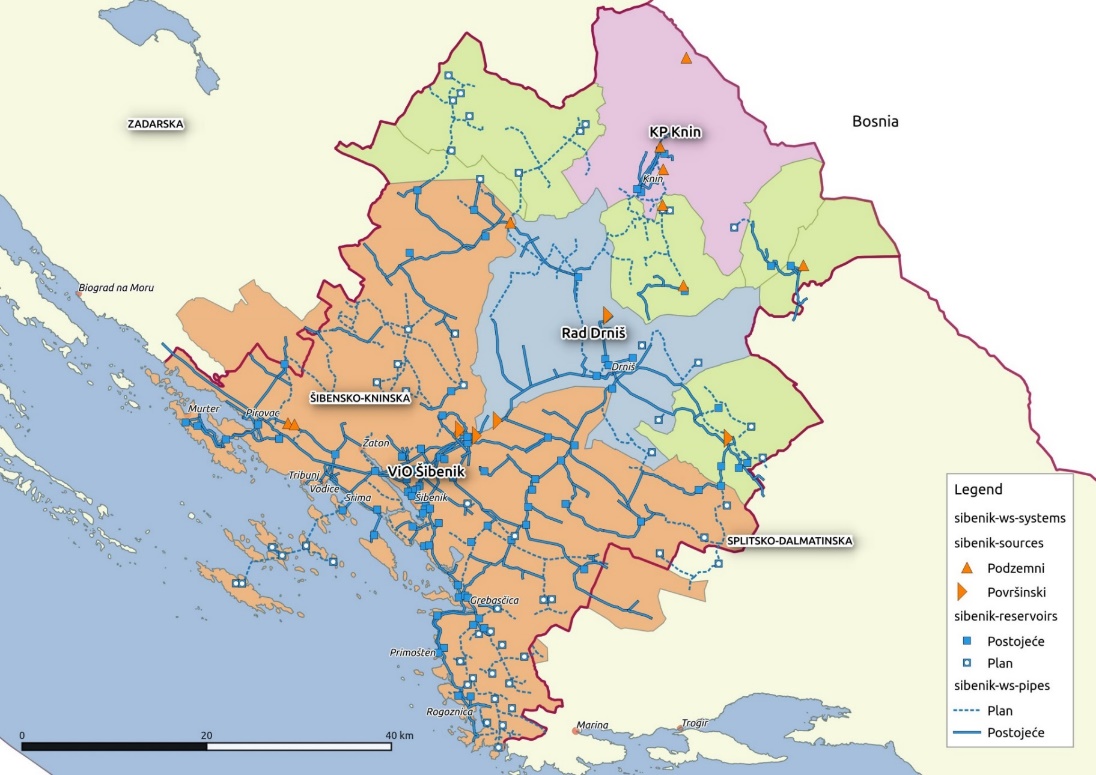 Slika 6-1 Vodoopskrbni sustav pod upravljanjem Vodovoda i odvodnje d.o.o. ŠibenikOdvodnja i pročišćavanje otpadnih voda – postojeće stanjeKanalizacijska mreža je izgrađena na poluotoku (Staro selo), poluotoku Raduča, te u većem dijelu naselja ispod Jadranske magistrale. Sve otpadne vode naselja dotječu u obalni kolektor (PEHD cijev ø500mm) kojim se dovode do uređaja za pročišćavanje na rtu Punta Sela, te podmorskim ispustom duljine 185m ispuštaju u more na dubinu 60 m.Sustav javne odvodnje naselja Primošten je najvećim dijelom mješoviti i sastoji se od cca. 8.668 m sekundarne mreže i 500 m glavnog obalnog kolektora, te 4 manje crpne stanice bez incidentnih ispusta: CS Porat 1, CS Porat 2, CS Rudina, CS Trg don Ive Šarića, koje imaju po 2 pumpe radnih karakteristika: Q=13,5l/s, H=4,9 m.Uređaj za pročišćavanje je mehaničkog tipa, sastoji se od fine automatske rešetke u zatvorenom spremniku, svijetle veličine otvora 2 mm, kapaciteta Q=100l/s. Uređaj je izgrađen 1989. godine, a rekonstruiran 2001. godine. Na sustav odvodnje je spojeno 843 domaćinstva (cca 3000 ES), te hotelsko naselje „Zora“ (kapacitet 750 kreveta) na poluotoku Raduča.  U nastavku se daje grafički prikaz postojećeg sustava odvodnje naselja Primošten.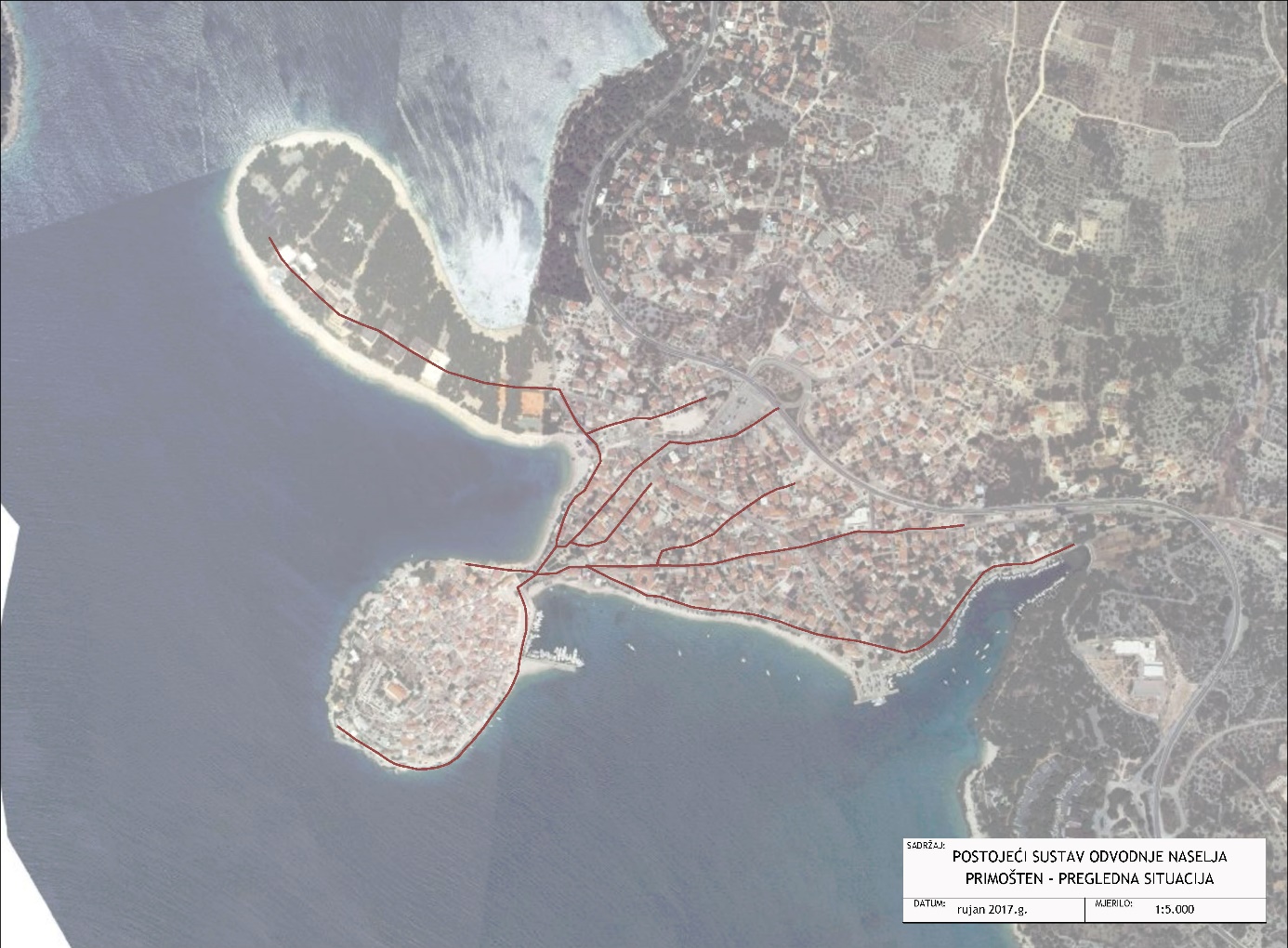 Slika 6-2 Postojeći sustav odvodnje naselja PrimoštenR.br.Poglavlje Studije izvodljivosti1SAŽETAK STUDIJE IZVODLJIVOSTI2DRUŠTVENO-EKONOMSKO OKRUŽENJE2.1Osnovni elementi društveno-ekonomskog okruženja2.2Sadašnji broj stanovnika i procjene demografskih kretanja2.3Aspekti zaštite okoliša2.4Aspekti priuštivosti vodnih usluga3POSTOJEĆE STANJE VODNIH USLUGA I PROCJENE POTROŠNJE3.1Uvod3.2Sustav vodoopskrbe3.2.1Postojeće stanje3.2.2Kakvoća isporučene vode3.2.3Potrošnja vode na području projekta3.2.3.1Fakturirani podaci3.2.3.2Analiza pokrivenosti i priključenosti3.2.3.3Ukupna potrošnja i sezonalnost potrošnje3.2.3.4Specifična potrošnja stanovništva3.2.3.5Potrošnja gospodarstva3.2.3.6Procjene buduće potrošnje vode3.2.4Identificirani nedostatci vodoopskrbnog sustava3.3Sustav odvodnje3.3.1Postojeće stanje3.3.2Količine otpadnih voda3.3.2.1Fakturirani podaci3.3.2.2Analiza pokrivenosti i priključenosti3.3.2.3Postojeće količine otpadnih voda3.3.2.4Procjene opterećenja onečišćenjem3.3.2.4.1Hidrauličko opterećenje3.3.2.4.2Biološko opterećenje3.3.2.4.3Usporedbe s mjerenim podacima3.3.2.5Određivanje potrebnog stupnja pročišćavanja3.4Određivanje obuhvata aglomeracije3.4.1Evaluacija naselja3.4.2Konačan obuhvat aglomeracije4DUGOROČNE I KRATKOROČNE INVESTICIJSKE POTREBE UNUTAR SEKTORA4.1Zakonodavni okvir vodnog gospodarstva4.2Investicijske potrebe i program4.3Kratkoročni investicijski program Projekta4.4Zahtjevi za obuku operativnog osoblja4.5Doprinos projekta ispunjenju neposrednih rezultata Operativnog programa4.6Pripremljenost projekta4.7Klimatske promjene4.8Utjecaj projekta na klimatske promjene5ANALIZA LOKACIJA6ANALIZA VARIJANTI KRATKOROČNOG INVESTICIJSKOG PROGRAMA7ANALIZA KAPACITETA I PLAN PROVEDBE I NABAVE7.1Ocjena kapaciteta tijela odgovornog za provedbu Projekta7.2Plan nabave7.3Plan provedbe projekta8ANALIZA FINANCIJSKOG POSLOVANJA KOMUNALNOG DRUŠTVA9FINANCIJSKA ANALIZA9.1Investicijski troškovi9.2Operativni troškovi i prihodi9.3Plan financiranja te izračun bespovratnih sredstava EU9.4Određivanje neto novčanog tijeka10EKONOMSKA ANALIZA10.1Porezni aspekti i vanjske koristi10.2Izračun ekonomske interne stope rentabilnosti i neto sadašnje vrijednosti11ANALIZA OSJETLJIVOSTI I RIZIKA11.2Definiranje varijabli za analizu osjetljivosti11.3Analiza osjetljivostiEU PROJEKT PRIMOŠTENUKUPNO VRIJEME IZRADE STUDIJSKE I PROJEKTNE DOKUMENTACIJEUKUPNO VRIJEME IZRADE STUDIJSKE I PROJEKTNE DOKUMENTACIJEUKUPNO VRIJEME IZRADE STUDIJSKE I PROJEKTNE DOKUMENTACIJEUKUPNO VRIJEME IZRADE STUDIJSKE I PROJEKTNE DOKUMENTACIJEUKUPNO VRIJEME IZRADE STUDIJSKE I PROJEKTNE DOKUMENTACIJEUKUPNO VRIJEME IZRADE STUDIJSKE I PROJEKTNE DOKUMENTACIJEUKUPNO VRIJEME IZRADE STUDIJSKE I PROJEKTNE DOKUMENTACIJEUKUPNO VRIJEME IZRADE STUDIJSKE I PROJEKTNE DOKUMENTACIJEUKUPNO VRIJEME IZRADE STUDIJSKE I PROJEKTNE DOKUMENTACIJEUKUPNO VRIJEME IZRADE STUDIJSKE I PROJEKTNE DOKUMENTACIJEUKUPNO VRIJEME IZRADE STUDIJSKE I PROJEKTNE DOKUMENTACIJEUKUPNO VRIJEME IZRADE STUDIJSKE I PROJEKTNE DOKUMENTACIJEUKUPNO VRIJEME IZRADE STUDIJSKE I PROJEKTNE DOKUMENTACIJEUKUPNO VRIJEME IZRADE STUDIJSKE I PROJEKTNE DOKUMENTACIJEUKUPNO VRIJEME IZRADE STUDIJSKE I PROJEKTNE DOKUMENTACIJEUKUPNO VRIJEME IZRADE STUDIJSKE I PROJEKTNE DOKUMENTACIJEUKUPNO VRIJEME IZRADE STUDIJSKE I PROJEKTNE DOKUMENTACIJEUKUPNO VRIJEME IZRADE STUDIJSKE I PROJEKTNE DOKUMENTACIJEUKUPNO VRIJEME IZRADE STUDIJSKE I PROJEKTNE DOKUMENTACIJEUKUPNO VRIJEME IZRADE STUDIJSKE I PROJEKTNE DOKUMENTACIJEUKUPNO VRIJEME IZRADE STUDIJSKE I PROJEKTNE DOKUMENTACIJEUKUPNO VRIJEME IZRADE STUDIJSKE I PROJEKTNE DOKUMENTACIJEUKUPNO VRIJEME IZRADE STUDIJSKE I PROJEKTNE DOKUMENTACIJEUKUPNO VRIJEME IZRADE STUDIJSKE I PROJEKTNE DOKUMENTACIJEEU PROJEKT PRIMOŠTENI. KvartalI. KvartalI. KvartalI. KvartalII. KvartalII. KvartalII. KvartalII. KvartalIII. KvartalIII. KvartalIII. KvartalIII. KvartalIV. KvartalIV. KvartalIV. KvartalIV. KvartalI. KvartalI. KvartalI. KvartalI. KvartalII. KvartalII. KvartalII. KvartalII. KvartalEU PROJEKT PRIMOŠTEN1234567891011121314151612345678Dokument: Studija izvodljivosti (FS)Uvodni izvještaj Aktivnost A: Analiza postojećeg stanja, IVU i socio-ekonomskog kontekstaAktivnost B: Analiza potrebaAktivnost C: Analiza obuhvata aglomeracijeAktivnost D: Priprema, izrada i analiza varijantnih tehničkih rješenja i odabir optimalnog tehničkog rješenja (opcijske analize)Aktivnost E: Plan provedbe JN i provedbe projektaAktivnost F: Financijska i ekonomska analizaAktivnost F1: Financijska analizaAktivnost F2: Ekonomska analizaAktivnost H: Studija izvodljivostiAktivnost H1: Radna verzija cjelovite studije izvodljivosti Aktivnost H2: Konačna verzija cjelovite studije izvodljivosti Dokument: Procjena utjecaja na okolišAktivnost E1: Izrada radne verzije procjene utjecaja na okoliš SUO/Elaborat procjeneAktivnost E2: Postupak verifikacije procjene utjecaja na okoliš SUO/Elaborat procjeneAktivnost E3: Ishođenje Rješenja i izrada ne-tehničkog sažetka za EIA Geodetski radoviIzrada elaborata nepotpunog izvlaštenja i Geodetskog projektaIdejni projekti linijskih objekataPripremni i istražni radoviIzrada idejnih projekataIshođenje posebnih uvjeta javnopravnih tijelaIdejni projekt UPOV-aPripremni i istražni radoviIzrada idejnog projektaIshođenje lokacijske dozvoleGlavni projekti linijskih objekataPripremni i istražni radoviIzrada glavnih projekataIshođenje građevinskih dozvolaDokumentacije za nadmetanje (natječajni tenderi)Radna verzija dokumentacije za nadmetanjeKorekcije i konačna verzija dokumentacije za nadmetanjeDokument: Aplikacijski paketAktivnost I: Priprema i izrada aplikacijskog paketa - radna verzijaAktivnost J: Pomoć u postupku prihvaćanja prijave projekta Aktivnost K: Korekcije aplikacije za prijavu sukladno zahtjevima EK i konačni aplikacijski paket